Зарегистрирован в Управлении Министерства юстиции Российской Федерации по Камчатскому краю 07 сентября 2018 годаГосударственный регистрационный № ru 915063032018002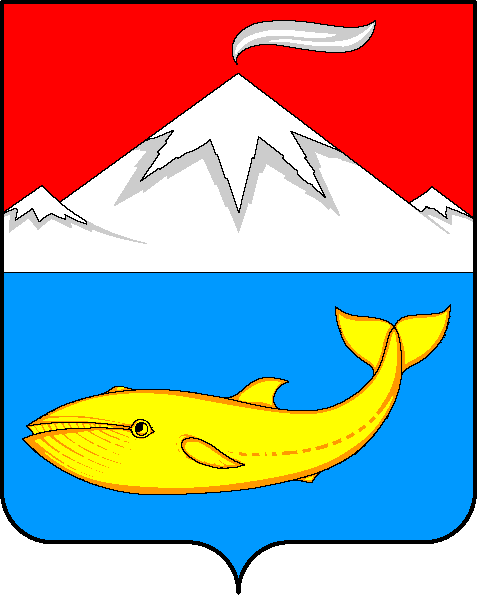 У С Т А ВУ С Т Ь-К А М Ч А Т С К О Г О  С Е Л Ь С К О Г О    П О С Е Л Е Н И Я(с изменениями от 26.11.2018 № 125-нд, от 10.04.2019 № 143-нд, от 17.09.2019 № 162-нд, от 26.12.2019 № 175-нд, от 07.04.2020 № 182-нд, от 04.09.2020 № 192-нд,                                      от 15.02.2021 № 10-нд, от 16.12.2021 № 30-нд, от 29.06.2022 № 46-нд, от 23.12.2022 № 55-нд)п. Усть-Камчатск2018 г.СОДЕРЖАНИЕГлава 1. Общие положенияСтатья 1. Правовой статус Усть-Камчатского сельского поселенияСтатья 2. Границы территории и состав поселенияСтатья 3.  Официальные символы поселенияСтатья 4. Наименования органов местного самоуправления поселенияГлава 2. Правовые основы организации и осуществления местного самоуправления в поселении Статья 5. Местное самоуправление поселенияСтатья 6. Права граждан на осуществление местного самоуправленияСтатья 7. Правовая основа местного самоуправления поселенияСтатья 8. Вопросы местного значения поселенияСтатья 9. Права органов местного самоуправления поселения на решение вопросов, не отнесенных к   вопросам местного значения поселенияСтатья 10. Полномочия органов местного самоуправления поселения по решению вопросов местного значенияСтатья 11. Принципы правового регулирования полномочий органов местного самоуправления поселения Статья 12. Осуществление органами местного самоуправления поселения отдельных государственных полномочийСтатья 13. Межмуниципальные, межрегиональные, международные и внешнеэкономические связи поселенияГлава 3. Формы, порядок и гарантии участия населения в решении вопросов местного значения и осуществлении местного самоуправленияСтатья 14. Местный референдум поселенияСтатья 15. Местные выборы поселенияСтатья 16. Голосование по отзыву депутата Собрания депутатов и Главы поселения, голосование по вопросам изменения границ или преобразования поселенияСтатья 17. Правотворческая инициатива гражданСтатья 18. Территориальное общественное самоуправлениеСтатья 19. Публичные слушанияСтатья 20. Собрания гражданСтатья 21. Конференция граждан (собрание делегатов)Статья 22. Опрос гражданСтатья 23. Обращения граждан в органы местного самоуправления поселенияСтатья 24. Другие формы непосредственного осуществления населением местного самоуправления и участия в его осуществленииГлава 4. Органы и должностные лица местного самоуправления поселенияСтатья 25. Структура органов местного самоуправления поселенияСтатья 26. Собрание депутатовСтатья 27. Депутат Собрания депутатовСтатья 28. Глава поселенияСтатья 29. Исполнение Администрацией района полномочий Администрации поселенияСтатья 30. Муниципальный контрольГлава 5.  Муниципальные правовые акты поселенияСтатья 31. Общие положенияСтатья 32. Система муниципальных правовых актов поселения и порядок включения их в федеральный регистр Статья 33. Устав поселенияСтатья 34. Решения, принятые путем прямого волеизъявления гражданСтатья 35. Подготовка муниципальных правовых актов поселенияСтатья 36. Порядок вступления в силу муниципальных правовых актов поселения и их опубликования (обнародования)Статья 37. Отмена муниципальных правовых актов поселения и приостановление их действияГлава 6. Муниципальная служба поселенияСтатья 38. Правовые основы муниципальной службы в поселенииСтатья 39. Основные квалификационные требования для замещения должностей муниципальной службы Статья 40. Статус муниципального служащего Статья 41. Требования к служебному поведению муниципального служащегоСтатья 42. Условия и порядок прохождения муниципальной службы Статья 43. Гарантии, предоставляемые муниципальным служащим Глава 7. Экономическая и финансовая основы местного самоуправления поселенияСтатья 44. Экономическая основа местного самоуправления поселения Статья 45. Муниципальная собственность поселенияСтатья 46. Отношения органов местного самоуправления поселения с физическими и юридическими лицамиСтатья 47. Бюджет поселенияСтатья 48. Закупки для обеспечения муниципальных нужд Статья 49. Муниципальные заимствования поселенияГлава 8. Ответственность органов и должностных лиц местного самоуправления поселения, контроль и надзор за их деятельностью Статья 50. Ответственность органов и должностных лиц местного самоуправления поселения перед населениемСтатья 51. Ответственность органов и должностных лиц местного самоуправления поселения перед физическими и юридическими лицамиСтатья 52. Ответственность органов и должностных лиц местного самоуправления поселения перед государствомСтатья 53. Ответственность Собрания депутатов перед государствомСтатья 54. Ответственность Главы поселения перед государствомСтатья 55. Удаление Главы поселения в отставкуСтатья 56. Контроль за деятельностью органов и должностных лиц местного самоуправления поселенияСтатья 57. Обжалование в суд решений, принятых путем прямого волеизъявления граждан, решений и действий (бездействия) органов и должностных лиц местного самоуправления поселенияМы, полномочные представители населения Российской Федерации, проживающего на территории Усть-Камчатского сельского поселения, реализуя конституционное право на местное самоуправление, признавая права и свободы человека и гражданина высшими ценностями, основываясь на положениях Конституции Российской Федерации, действующем законодательстве Российской Федерации, законодательстве Камчатского края, сознавая ответственность за решение вопросов местного значения Усть-Камчатского сельского поселения, заботясь о создании благоприятной среды обитания, о сохранении и развитии Усть-Камчатского сельского поселения, его исторических традиций, принимаем настоящий УСТАВ УСТЬ-КАМЧАТСКОГО СЕЛЬСКОГО ПОСЕЛЕНИЯ. Глава 1. Общие положенияСтатья 1. Правовой статус Усть-Камчатского сельского поселения1. Усть-Камчатское сельское поселение образовано Законом Камчатской области от 17.12.2004 № 236 «Об установлении границ муниципальных образований, расположенных на территории Усть-Камчатского района Камчатской области, и о наделении их статусом муниципального района, сельского поселения». Дата образования Усть-Камчатского сельского поселения в составе двух населённых пунктов – 14 мая является официальным днем Усть-Камчатского сельского поселения.Усть-Камчатское сельское поселение (далее – поселение) является муниципальным образованием, расположенным на территории Усть-Камчатского муниципального района Камчатского края и наделенным статусом сельского поселения.2. Поселение имеет равные права во взаимоотношениях с другими муниципальными образованиями.Статья 2. Границы территории и состав поселения1. Существующие границы территории Усть-Камчатского сельского поселения утверждены в виде картографического описания Законом Камчатской области от 17.12.2004 №236 «Об установлении границ муниципальных образований, расположенных на территории Усть-Камчатского района Камчатской области, и о наделении их статусом муниципального района, сельского поселения».2. В состав поселения входят:- поселок Усть-Камчатск;- село Крутоберегово.Административным центром поселения является поселок Усть-Камчатск, утвержденный Законом Камчатской области от 17.12.2004 №236 «Об установлении границ муниципальных образований, расположенных на территории Усть-Камчатского района Камчатской области, и о наделении их статусом муниципального района, сельского поселения».3. Изменение границ поселения, его преобразование осуществляется законом Камчатского края по инициативе населения, органов местного самоуправления поселения, органов государственной власти Камчатского края, федеральных органов государственной власти в соответствии с Федеральным законом от 06.10.2003 №131-ФЗ «Об общих принципах организации местного самоуправления в Российской Федерации» (далее – Федеральный закон «Об общих принципах организации местного самоуправления в Российской Федерации»).Статья 3.  Официальные символы поселения1. Поселение может иметь герб, флаг, гимн и иные официальные символы, отражающие исторические, культурные и иные местные традиции, и особенности.2.  Официальные символы и порядок их официального использования устанавливаются нормативным правовым актом представительного органа местного самоуправления поселения.3. Поселение может иметь памятные даты и торжественные ритуалы.Статья 4.  Наименования органов местного самоуправления поселенияВ соответствии с Законом Камчатской области от 14.03.2005 №308 «О наименованиях органов местного самоуправления Усть-Камчатского муниципального района и сельских поселений, входящих в его состав», установлены следующие наименования органов местного самоуправления Усть-Камчатского сельского поселения:- представительный орган местного самоуправления – Собрание депутатов Усть-Камчатского сельского поселения (далее – Собрание депутатов);- глава Усть-Камчатского сельского поселения (далее – Глава поселения);- администрация Усть-Камчатского сельского поселения (далее – Администрация поселения).В соответствии с абзацем третьим части 2 статьи 34 Федерального закона «Об общих принципах местного самоуправления в Российской Федерации» Администрация поселения не образуется. Исполнение полномочий Администрации поселения возлагается на администрацию Усть-Камчатского муниципального района (далее – Администрация района).	Глава 2. Правовые основы организации и осуществления местного самоуправления в поселенииСтатья 5. Местное самоуправление поселенияМестное самоуправление в поселении – форма осуществления народом своей власти, обеспечивающая в пределах, установленных Конституцией Российской Федерации, федеральными законами и законами Камчатского края, самостоятельное и под свою ответственность решение населением непосредственно или через органы местного самоуправления поселения вопросов местного значения поселения исходя из интересов населения, с учетом исторических и иных местных традиций.Статья 6. Права граждан на осуществление местного самоуправления1. Граждане Российской Федерации, место жительства которых расположено в пределах поселения, осуществляют местное самоуправление в поселении посредством участия в местных референдумах, местных выборах, посредством иных форм прямого волеизъявления, а также через выборные и иные органы местного самоуправления.Иностранные граждане, постоянно или преимущественно проживающие на территории поселения, обладают при осуществлении местного самоуправления правами в соответствии с международными договорами Российской Федерации и федеральными законами.2. Граждане имеют равные права на осуществление местного самоуправления как непосредственно, так и через своих представителей независимо от пола, расы, национальности, языка, происхождения, имущественного и должностного положения, отношения к религии, убеждений, принадлежности к общественным объединениям.Статья 7. Правовая основа местного самоуправления поселенияПравовую основу местного самоуправления составляют общепризнанные принципы и нормы международного права, международные договоры Российской Федерации, Конституция Российской Федерации, федеральные конституционные законы, Федеральный закон «Об общих принципах организации местного самоуправления в Российской Федерации», другие федеральные законы, издаваемые в соответствии с ними иные нормативные правовые акты Российской Федерации, Устав, законы и иные нормативные правовые акты Камчатского края, настоящий Устав, решения, принятые на местных референдумах граждан, и иные муниципальные правовые акты поселения.Статья 8. Вопросы местного значения поселенияК вопросам местного значения поселения относятся:1) составление и рассмотрение проекта бюджета поселения, утверждение и исполнение бюджета поселения, осуществление контроля за его исполнением, составление и утверждение отчета об исполнении бюджета поселения;2) установление, изменение и отмена местных налогов и сборов поселения;3) владение, пользование и распоряжение имуществом, находящимся в муниципальной собственности поселения;4) организация в границах поселения электро-, тепло-, газо- и водоснабжения населения, водоотведения, снабжения населения топливом в пределах полномочий, установленных законодательством Российской Федерации;5) дорожная деятельность в отношении автомобильных дорог местного значения в границах населенных пунктов поселения и обеспечение безопасности дорожного движения на них, включая создание и обеспечение функционирования парковок (парковочных мест), осуществление муниципального контроля на автомобильном транспорте и в дорожном хозяйстве в границах населенных пунктов поселения, организация дорожного движения, а также осуществление иных полномочий в области использования автомобильных дорог и осуществления дорожной деятельности в соответствии с законодательством Российской Федерации;6) обеспечение проживающих в поселении и нуждающихся в жилых помещениях малоимущих граждан жилыми помещениями, организация строительства и содержания муниципального жилищного фонда, создание условий для жилищного строительства, осуществление муниципального жилищного контроля, а также иных полномочий органов местного самоуправления в соответствии с жилищным законодательством; 7) создание условий для реализации мер, направленных на укрепление межнационального и межконфессионального согласия, сохранение и развитие языков и культуры народов Российской Федерации, проживающих на территории поселения, социальную и культурную адаптацию мигрантов, профилактику межнациональных (межэтнических) конфликтов;8) создание условий для предоставления транспортных услуг населению и организация транспортного обслуживания населения в границах поселения;9) участие в предупреждении и ликвидации последствий чрезвычайных ситуаций в границах поселения;10) обеспечение первичных мер пожарной безопасности в границах населенных пунктов поселения;11) создание условий для обеспечения жителей поселения услугами связи, общественного питания, торговли и бытового обслуживания;12) организация библиотечного обслуживания населения, комплектование и обеспечение сохранности библиотечных фондов библиотек поселения; 13) создание условий для организации досуга и обеспечения жителей поселения услугами организаций культуры;14) сохранение, использование и популяризация объектов культурного наследия (памятников истории и культуры), находящихся в собственности поселения, охрана объектов культурного наследия (памятников истории и культуры местного (муниципального) значения, расположенных на территории поселения; 15) создание условий для развития местного традиционного народного художественного творчества, участие в сохранении, возрождении и развитии народных художественных промыслов в поселении;16) обеспечение условий для развития на территории поселения физической культуры, школьного спорта и массового спорта, организация проведения официальных физкультурно-оздоровительных и спортивных мероприятий поселения;17) создание условий для массового отдыха жителей поселения и организация обустройства мест массового отдыха населения, включая обеспечение свободного доступа граждан к водным объектам общего пользования и их береговым полосам;18) формирование архивных фондов поселения;19) – утратил силу;20) утверждение правил благоустройства территории поселения, осуществление муниципального контроля в сфере благоустройства, предметом которого является соблюдение правил благоустройства территории поселения, требований к обеспечению доступности для инвалидов объектов социальной, инженерной и транспортной инфраструктур и предоставляемых услуг, организация благоустройства территории поселения в соответствии с указанными правилами, а также организация использования, охраны, защиты, воспроизводства городских лесов, лесов особо охраняемых природных территорий, расположенных в границах населенных пунктов поселения;20.1) принятие решения в соответствии с гражданским законодательством Российской Федерации о сносе самовольной постройки, решения о сносе самовольной постройки или ее приведении в соответствие с предельными параметрами разрешенного строительства, реконструкции объектов капитального строительства, установленными правилами землепользования и застройки, документацией по планировке территории, или обязательными требованиями к параметрам объектов капитального строительства, установленными федеральными законами;20.2) принятие решений о создании, об упразднении лесничеств, создаваемых в их составе участковых лесничеств, расположенных на землях населенных пунктов поселения, установлении и изменении их границ, а также осуществление разработки и утверждения лесохозяйственных регламентов лесничеств, расположенных на землях населенных пунктов поселения;20.3) осуществление мероприятий по лесоустройству в отношении лесов, расположенных на землях населенных пунктов поселения;21) организация ритуальных услуг и содержание мест захоронения;22) участие в профилактике терроризма и экстремизма, а также в минимизации и (или) ликвидации последствий проявлений терроризма и экстремизма в границах поселения организация и осуществление мероприятий по территориальной обороне;23) создание, содержание и организация деятельности аварийно-спасательных служб и (или) аварийно-спасательных формирований на территории поселения;24) осуществление мероприятий по обеспечению безопасности людей на водных объектах, охране их жизни и здоровья;25) создание, развитие и обеспечение охраны лечебно-оздоровительных местностей и курортов местного значения на территории поселения, а также осуществления муниципального контроля в области охраны и использования особо охраняемых природных территорий местного значения;26) содействие в развитии сельскохозяйственного производства, создание условий для развития малого и среднего предпринимательства;27) организация и осуществление мероприятий по работе с детьми и молодежью в поселении;28) осуществление в пределах, установленных водным законодательством Российской Федерации, полномочий собственника водных объектов, информирование населения об ограничениях их использования;29) осуществление муниципального лесного контроля;30) оказание поддержка гражданам и их объединениям, участвующим в охране общественного порядка, создание условий для деятельности народных дружин;31) предоставления помещения для работы на обслуживаемом административном участке поселения сотруднику, замещающему должность участкового уполномоченного полиции;32) до 1 января 2017 года предоставление сотруднику, замещающему должность участкового уполномоченного полиции, и членам его семьи жилого помещения на период выполнения сотрудником обязанностей по указанной должности;33) оказание поддержки социально ориентированным некоммерческим организациям в пределах полномочий, установленных статьями 31.1 и 31.3 Федерального закона от 12 января 1996 года № 7-ФЗ «О некоммерческих организациях»;34) осуществление мер по противодействию коррупции в границах поселения;35) присвоение адресов объектам адресации, изменение, аннулирование адресов, присвоение наименований элементам улично-дорожной сети (за исключением автомобильных дорог федерального значения, автомобильных дорог регионального или межмуниципального значения, местного значения муниципального района), наименований элементам планировочной структуры в границах поселения, изменение, аннулирование таких наименований, размещение информации в государственном адресном реестре;36) участие в соответствии с федеральным законом в выполнении комплексных кадастровых работ.В соответствии с Федеральным законом от 31.07.2020 № 248-ФЗ «О государственном контроле (надзоре) и муниципальном контроле в Российской Федерации» муниципальный контроль, определенный в настоящей статье, подлежит осуществлению при наличии на территории поселения соответствующего объекта контроля.Статья 9. Права органов местного самоуправления поселения на решение вопросов, не отнесенных к   вопросам местного значения поселения1. Органы местного самоуправления поселения имеют право на:1) создание музеев поселения;2) создание условий для осуществления деятельности, связанной с реализацией прав местных национально-культурных автономий на   территории поселения;3) оказание содействия национально-культурному развитию   народов Российской Федерации и реализации мероприятий в сфере   межнациональных отношений на территории поселения;4) совершение нотариальных действий, предусмотренных законодательством, в случае отсутствия в поселении нотариуса;5)  участие в осуществлении деятельности по опеке и попечительству;6) участие в организации и осуществлении мероприятий по мобилизационной подготовкемуниципальных предприятий и учреждений, находящихся на территории поселения;7) создание муниципальной пожарной охраны;8) создание условий для развития туризма;9) оказание поддержки общественным наблюдательным комиссиям, осуществляющим общественный контроль за обеспечением прав человека и содействие лицам, находящимся в местах принудительного содержания;10) оказание поддержки общественным объединениям инвалидов, а также созданным общероссийскими общественными объединениями инвалидов организациям в соответствии с Федеральным законом от 24 ноября 1995 года № 181-ФЗ «О социальной защите инвалидов в Российской Федерации»;11) предоставление гражданам жилых помещений муниципального жилищного фонда по договорам найма жилых помещений жилищного фонда социального использования в соответствии с жилищным законодательством;12) осуществление деятельности по обращению с животными без владельцев, обитающими на территории поселения.»;13) осуществление мероприятий в сфере профилактики правонарушений, предусмотренных Федеральным законом «Об основах системы профилактики правонарушений в Российской Федерации»;14) оказание содействия развитию физической культуры и спорта инвалидов, лиц с ограниченными возможностями здоровья, адаптивной физической культуры и адаптивного спорта;15) осуществление мероприятий по защите прав потребителей, предусмотренных Законом Российской Федерации от 7 февраля 1992 года   № 2300-1 «О защите прав потребителей»;16) предоставление сотруднику, замещающему должность участкового уполномоченного полиции, и членам его семьи жилого помещения на период замещения сотрудником указанной должности;17) осуществление мероприятий по оказанию помощи лицам, находящимся в состоянии алкогольного, наркотического или иного токсического опьянения. 2. Органы  местного  самоуправления  поселения вправе решать вопросы, указанные в части  1  настоящей  статьи,    участвовать в осуществлении  иных  государственных  полномочий  (не  переданных  им  в соответствии с Федеральным законом «Об общих принципах организации местного самоуправления в Российской Федерации»),  если   это участие предусмотрено федеральными законами, а также решать иные вопросы, не отнесенные  к  компетенции  органов  местного  самоуправления   других муниципальных  образований,  органов  государственной   власти   и   не исключенные из их компетенции федеральными законами и законами Камчатского края, за счет доходов местных бюджетов, за исключением межбюджетных трансфертов, предоставляемых из бюджетов бюджетной системы Российской Федерации, и поступлений налоговых доходов по дополнительным нормативам отчислений.Статья 10. Полномочия органов местного самоуправления поселения по решению вопросов местного значения1. В целях решения вопросов местного значения органы местного самоуправления поселения обладают следующими полномочиями:1) принятие устава поселения, внесение в него изменений и дополнений, издание муниципальных правовых актов;2) установление официальных символов поселения и порядка их официального использования;3) создание муниципальных предприятий и учреждений поселения, осуществление финансового обеспечения деятельности муниципальных казенных учреждений и финансового обеспечения выполнения муниципального задания бюджетными и автономными муниципальными учреждениями, а также осуществление закупок товаров, работ, услуг для обеспечения муниципальных нужд;4) установление тарифов на услуги, предоставляемые муниципальными предприятиями и учреждениями поселения и работы, выполняемые муниципальными предприятиями и учреждениями поселения, если иное не предусмотрено федеральными законами;5) утратил силу;6) полномочиями по организации теплоснабжения, предусмотренными Федеральным законом «О теплоснабжении»;7) полномочиями в сфере водоснабжения и водоотведения, предусмотренными Федеральным законом «О водоснабжении и водоотведении»;8) полномочиями в сфере стратегического планирования, предусмотренными Федеральным законом от 28.06.2014 года № 172-ФЗ «О стратегическом планировании в Российской Федерации»;9) организационное и материально-техническое обеспечение подготовки и проведения местных выборов поселения, местного референдума поселения, голосования по отзыву депутата, выборных должностных лиц органов местного самоуправления поселения, члена выборного органа местного самоуправления, голосования по вопросам изменения границ поселения, преобразования поселения;10) организация сбора статистических показателей, характеризующих состояние экономики и социальной сферы муниципального образования, и предоставление указанных данных органам государственной власти в соответствии с федеральным законодательством;11) разработка и утверждение программ комплексного развития систем коммунальной инфраструктуры поселения, программ развития транспортной инфраструктуры поселения, программ комплексного развития социальной инфраструктуры поселения в соответствии с требованиями федерального законодательства;12) учреждение печатного средства массовой информации для опубликования муниципальных правовых актов, обсуждения проектов муниципальных правовых актов по вопросам местного значения, доведения до сведения жителей поселения официальной информации о социально-экономическом и культурном развитии поселения, о развитии его общественной инфраструктуры и иной официальной информации;13) осуществление международных и внешнеэкономических связей в соответствии с федеральными законами;14) осуществление муниципального контроля в соответствии с Федеральным законом от 26.12.2008г. № 294-ФЗ «О защите прав юридических лиц и индивидуальных предпринимателей при осуществлении государственного контроля (надзора) и муниципального контроля»;15) организация профессионального образования и дополнительного профессионального образования выборных должностных лиц местного самоуправления, членов выборных органов местного самоуправления, депутатов Собрания депутатов поселения, муниципальных служащих и работников муниципальных учреждений поселения, организация подготовки кадров для муниципальной службы в порядке, предусмотренном законодательством Российской Федерации об образовании и законодательством Российской Федерации о муниципальной службе;16) утверждение и реализация муниципальных программ в области энергосбережения и повышения энергетической эффективности, организация проведения энергетического обследования многоквартирных домов, помещения в которых составляют муниципальный жилой фонд в границах поселения, организация и проведение иных мероприятий, предусмотренных законодательством об энергосбережении и о повышении энергетической эффективности;17) иными полномочиями в соответствии с Федеральным законом «Об общих принципах организации местного самоуправления в Российской Федерации» и настоящим Уставом.2. Органы местного самоуправления поселения вправе принимать решение о привлечении граждан к выполнению на добровольной основе социально значимых для поселения работ (в том числе дежурств) в целях решения вопросов местного значения поселения, предусмотренных пунктами 7.1 – 9, 15 и 19 части 1 статьи 14 Федерального закона «Об общих принципах организации местного самоуправления в Российской Федерации.К социально значимым работам могут быть отнесены только работы, не требующие специальной профессиональной подготовки.К выполнению социально значимых работ могут привлекаться совершеннолетние трудоспособные жители поселения в свободное от основной работы или учебы время на безвозмездной основе не более чем один раз в три месяца. При этом продолжительность социально значимых работ не может составлять более четырех часов подряд.3. Полномочия органов местного самоуправления, установленные настоящей статьей, осуществляются органами местного самоуправления поселения самостоятельно. Статья 11. Принципы правового регулирования полномочий органов местного самоуправления поселения1. Перечень вопросов местного значения поселения регулируется настоящим Уставом в соответствии с Федеральным законом «Об общих принципах организации местного самоуправления в Российской Федерации».2. Финансовые обязательства, возникающие в связи с решением вопросов местного значения поселения, исполняются за счет средств бюджета поселения (за исключением субвенций предоставляемых местному бюджету поселения из федерального бюджета и бюджета Камчатского края).В случаях и порядке, установленных федеральными законами и законами Камчатского края, указанные обязательства могут дополнительно финансироваться за счет средств федерального бюджета федеральных государственных внебюджетных фондов и бюджета Камчатского края.Статья 12. Осуществление органами местного самоуправления поселения отдельных государственных полномочий1. Полномочия органов местного самоуправления поселения, установленные федеральными законами и законами Камчатского края, по вопросам, не отнесенным в соответствии с Федеральным законом «Об общих принципах организации местного самоуправления в Российской Федерации» к вопросам местного значения, являются отдельными государственными полномочиями, передаваемыми для осуществления органам местного самоуправления поселения.2. Финансовое обеспечение отдельных государственных полномочий, переданных органам местного самоуправления поселения, осуществляется только за счет предоставляемых местному бюджету поселения субвенций из соответствующих бюджетов.3. Органы местного самоуправления поселения несут ответственность за осуществление отдельных государственных полномочий в пределах выделенных поселению на эти цели материальных ресурсов и финансовых средств.Органы и должностные лица местного самоуправления поселения обязаны в соответствии с действующим законодательством предоставлять уполномоченным государственным органам документы, связанные с осуществлением отдельных государственных полномочий.4. Органы местного самоуправления Усть-Камчатского сельского поселения вправе дополнительно использовать для осуществления переданных им отдельных государственных полномочий собственные материальные ресурсы и финансовые средства в случае, если уровень расчетной бюджетной обеспеченности поселения превышает нормативы расходов бюджета Усть-Камчатского сельского поселения на решение вопросов местного значения. Дополнительное использование собственных материальных ресурсов и финансовых средств для осуществления переданных органам местного самоуправления Усть-Камчатского сельского поселения отдельных государственных полномочий осуществляется по решению Собрания депутатов Усть-Камчатского сельского поселения в порядке, аналогичном порядку использования субвенций, предоставляемых из федерального бюджета или краевого бюджета для осуществления государственных полномочий.Статья 13. Межмуниципальные, межрегиональные, международные и внешнеэкономические связи поселения1. Поселение – самостоятельный участник межмуниципальных, межрегиональных и внешнеэкономических связей по вопросам своей компетенции.2. Поселение вправе самостоятельно заключать договоры и соглашения с другими муниципальными образованиями, субъектами Российской Федерации, а также с организациями иностранных государств в пределах прав, установленных Конституцией Российской Федерации, федеральными законами и законами Камчатского края.3. Поселение, как участник внешнеэкономических связей, не вправе самостоятельно заключать договоры и соглашения межгосударственного уровня.4. Органы местного самоуправления поселения вправе участвовать в межмуниципальных объединениях, хозяйственных обществах и других межмуниципальных организациях в соответствии с федеральным законодательством на основании договоров и соглашений. Указанные межмуниципальные объединения не могут наделяться полномочиями органов местного самоуправления.Глава 3. Формы, порядок и гарантии участия населения в решении вопросов местного значения поселения и осуществлении местного самоуправленияСтатья 14. Местный референдум поселения1. В целях решения непосредственно населением вопросов местного значения поселения проводится местный референдум поселения.2. Местный референдум поселения проводится на всей территории поселения, население которого участвует в местном референдуме поселения на основе всеобщего равного и прямого волеизъявления при тайном голосовании.3. Решение о назначении местного референдума поселения принимается Собранием депутатов поселения в течение 30 дней со дня поступления документов, на основании которых назначается местный референдум поселения.Правом инициирования проведения местного референдума поселения обладают:1) граждане Российской Федерации, имеющие право на участие в местном референдуме поселения;2) избирательные объединения, иные общественные объединения, уставы которых предусматривают участие в выборах или референдумах и которые зарегистрированы в порядке и в сроки, установленные федеральным законом;3) Собрание депутатов и Глава Усть-Камчатского муниципального района, возглавляющий Администрацию района (далее – Глава района), выдвинувшие такую инициативу совместно;4. Условием назначения местного референдума поселения по инициативе граждан, избирательных объединений, иных общественных объединений, указанных в пункте 2 части 3 настоящей статьи, является сбор подписей в поддержку данной инициативы, количество которых устанавливается законом Камчатского края. Инициатива проведения местного референдума поселения, выдвинутая гражданами, избирательными объединениями, иными общественными объединениями, указанными в пункте 2 части 3 настоящей статьи, оформляется в порядке, установленном федеральным законом и законом Камчатского края.Инициатива проведения местного референдума поселения, выдвинутая совместно Собранием депутатов и Главой района, оформляется правовыми актами Собрания депутатов и Главы района.5. В случае если местный референдум поселения не назначен Собранием депутатов поселения в установленные сроки, местный референдум поселения назначается судом на основании обращения граждан, избирательных объединений, Главы поселения, органов государственной власти Камчатского края, избирательной комиссии Камчатского края или прокурора. Назначенный судом местный референдум поселения организуется избирательной комиссией, а обеспечение проведения местного референдума поселения осуществляется исполнительным органом государственной власти Камчатского края или иным органом, на который судом возложено обеспечение проведение местного референдума поселения. 6. Итоги голосования и принятое на местном референдуме поселения решение подлежат официальному опубликованию (обнародованию).7. Принятое на местном референдуме поселения решение подлежит обязательному исполнению на территории поселения и не нуждается в утверждении какими-либо органами государственной власти, их должностными лицами или органами местного самоуправления.8. Органы местного самоуправления поселения обеспечивают исполнение принятого на местном референдуме поселения решения в соответствии с настоящим Уставом.9. Решение о проведении местного референдума поселения, а также принятое на местном референдуме поселения решение может быть обжаловано в судебном порядке.10. Гарантии прав граждан на участие в местном референдуме поселения, а также порядок подготовки и проведения местного референдума поселения устанавливаются федеральным законом и принимаемым в соответствии с ним Законом Камчатского края.Статья 15. Местные выборы поселения1. Местные выборы поселения проводятся в целях избрания депутатов Собрания депутатов на основе всеобщего равного и прямого избирательного права при тайном голосовании.2. Решение о назначении местных выборов поселения принимает Собрание депутатов поселения. Решение о назначении местных выборов поселения должно быть принято не ранее чем за 90 дней и не позднее чем за 80 дней до дня голосования и официально опубликовано не позднее чем через пять дней со дня его принятия. В случае досрочного прекращения полномочий Собрания депутатов поселения или депутатов Собрания депутатов поселения, влекущего за собой неправомочность Собрания депутатов, досрочные выборы должны быть проведены не позднее чем через шесть месяцев со дня такого досрочного прекращения полномочий.Исполнение полномочий, установленных Федеральным законом от 12.06.2002 № 67-ФЗ «Об основных гарантиях избирательных прав и права на участие в референдуме граждан Российской Федерации», по организации подготовки и проведения выборов в органы местного самоуправления поселения, местного референдума в поселении возлагаются на Усть-Камчатскую территориальную избирательную комиссию.	3. Гарантии избирательных прав граждан при проведении местных выборов поселения, порядок назначения, подготовки, проведения, установления итогов и определения результатов местных выборов поселения устанавливаются федеральным законом и законами Камчатского края.4. Итоги местных выборов поселения подлежат официальному опубликованию (обнародованию).Статья 16. Голосование по отзыву депутата Собрания депутатов и Главы поселения, голосование по вопросам изменения границ или преобразования поселения1. Голосование по отзыву депутата Собрания депутатов и Главы поселения, проводится по инициативе населения в порядке, установленном федеральным законом и законом Камчатского края для проведения местного референдума.2. Основаниями для отзыва депутата Собрания депутатов и Главы поселения могут служить только их конкретные противоправные решения или действия (бездействие) в случае подтверждения такого решения или действия (бездействия) в судебном порядке.Условием назначения голосования по отзыву депутата Собрания депутатов и Главы поселения является сбор подписей в поддержку данной инициативы. При этом количество подписей в поддержку инициативы проведения голосования по отзыву депутата Собрания депутатов поселения составляет 5 процентов от числа граждан, обладающих правом на участие в местном референдуме поселения и проживающих на территории избирательного округа, избравшего данного депутата, количество подписей в поддержку инициативы проведения голосования по отзыву Главы поселения составляет 5 процентов от числа граждан, обладающих правом на участие в местном референдуме поселения и проживающих на территории поселения.Решение о назначении голосования по отзыву депутата Собрания депутатов или Главы поселения принимается Собранием депутатов поселения в течение 30 дней со дня поступления документов о выдвижении инициативы по проведению такого голосования.Депутат Собрания депутатов или Глава поселения вправе дать избирателям объяснения по поводу обстоятельств, выдвигаемых в качестве оснований для их отзыва. Депутат Собрания депутатов поселения считается отозванным, если за его отзыв проголосовало не менее половины избирателей, зарегистрированных в избирательном округе, избравшем депутата. Глава поселения считается отозванным, если за его отзыв проголосовало не менее половины избирателей, зарегистрированных в поселении.3. В случаях, предусмотренных Федеральным законом «Об общих принципах организации местного самоуправления в Российской Федерации», в целях получения согласия населения при изменении границ или преобразовании поселения проводится голосование по вопросам изменения границ или преобразования поселения. 4. Голосование по вопросам изменения границ или преобразования поселения проводится на всей территории поселения или на части его территории в соответствии с Федеральным законом «Об общих принципах организации местного самоуправления в Российской Федерации».5. Голосование по вопросам изменения границ или преобразования поселения назначается представительным органом местного самоуправления поселения и проводится в порядке, установленном федеральным законом и законом Камчатского края для проведения местного референдума, с учетом особенностей, установленных Федеральным законом «Об общих принципах организации местного самоуправления в Российской Федерации». При этом допускается проведение агитации государственными органами, органами местного самоуправления, лицами, замещающими государственные или муниципальные должности.6. Голосование по вопросам изменения границ или преобразования поселения считается состоявшимся, если в нем приняло участие более половины жителей поселения или части поселения, обладающего избирательным правом. Согласие населения на изменение границ или преобразование поселения считается полученным, если за указанное изменение, преобразование проголосовало более половины принявших участие в голосовании жителей поселения или части поселения.7. Итоги голосования по отзыву депутата Собрания депутатов или Главы поселения, итоги голосования по вопросам изменения границ или преобразования поселения и принятые решения подлежат официальному опубликованию (обнародованию).Статья 17. Правотворческая инициатива граждан1. С правотворческой инициативой вправе выступить инициативная группа граждан, обладающих избирательным правом, в порядке, установленном правовым актом Собрания депутатов поселения.Минимальная численность инициативной группы граждан составляет три процента от числа жителей поселения, обладающих избирательным правом.2. Проект муниципального правового акта, внесенный в порядке реализации правотворческой инициативы граждан, подлежит обязательному рассмотрению органом местного самоуправления или должностным лицом местного самоуправления поселения, к компетенции которых относится принятие такого акта, в течение трех месяцев со дня его внесения. Собрание депутатов поселения рассматривает указанный проект на открытом заседании.Представителям инициативной группы граждан должна быть предоставлена возможность изложения своей позиции при рассмотрении указанного проекта.3. Мотивированное решение, принятое по результатам рассмотрения проекта муниципального правового акта, внесенного в порядке реализации правотворческой инициативы граждан, должно быть официально в письменной форме доведено до сведения внесшей его инициативной группы граждан.Статья 18. Территориальное общественное самоуправление1. Под территориальным общественным самоуправлением понимается самоорганизация граждан по месту их жительства на части территории поселения для самостоятельного и под свою ответственность осуществления собственных инициатив по вопросам местного значения.Границы территории, на которой осуществляется территориальное общественное самоуправление, устанавливаются Собранием депутатов поселения по предложению населения, проживающего на данной территории.2. Территориальное общественное самоуправление осуществляется в поселении непосредственно населением посредством проведения собраний и конференций граждан, а также посредством создания органов территориального общественного самоуправления.3. Территориальное общественное самоуправление может осуществляться в пределах следующих территорий проживания граждан: подъезд многоквартирного жилого дома, многоквартирный жилой дом, группа жилых домов, жилой микрорайон, городской или сельский населённый пункт и иные территории проживания граждан.4. Органы территориального общественного самоуправления избираются на собраниях или конференциях граждан, проживающих на соответствующей территории.5. Территориальное общественное самоуправление считается учрежденным с момента регистрации устава территориального общественного самоуправления Собранием депутатов поселения. Порядок регистрации устава территориального общественного самоуправления определяется правовым актом Собрания депутатов поселения. Территориальное общественное самоуправление в соответствии с его уставом может являться юридическим лицом и подлежит государственной регистрации в организационно-правовой форме некоммерческой организации.6. Собрание граждан по вопросам организации и осуществления территориального общественного самоуправления считается правомочным, если в нем принимают участие не менее одной трети жителей соответствующей территории, достигших шестнадцатилетнего возраста.Конференция граждан по вопросам организации и осуществления территориального общественного самоуправления считается правомочной, если в ней принимают участие не менее двух третей избранных на собраниях граждан делегатов, представляющих не менее одной трети жителей соответствующей территории, достигших шестнадцатилетнего возраста.7. К исключительным полномочиям собрания, конференции граждан, осуществляющих территориальное общественное самоуправление, относятся:1) установление структуры органов территориального общественного самоуправления;2) принятие устава территориального общественного самоуправления, внесение в него изменений и дополнений;3) избрание органов территориального общественного самоуправления;4) определение основных направлений деятельности территориального общественного самоуправления;5) утверждение сметы доходов и расходов территориального общественного самоуправления и отчета о ее исполнении перед гражданами, входящими в состав организации территориального общественного самоуправления;6) рассмотрение и утверждение отчетов о деятельности органов территориального общественного самоуправления;7) обсуждение инициативного проекта и принятие решения по вопросу о его одобрении.8. Органы территориального общественного самоуправления:1) представляют интересы населения, проживающего на соответствующей территории;2) обеспечивают исполнение решений, принятых на собраниях и конференциях граждан;3) могут осуществлять хозяйственную деятельность по благоустройству территории, иную хозяйственную деятельность, направленную на удовлетворение социально-бытовых потребностей граждан, проживающих на соответствующей территории, как за счет средств указанных граждан, так и на основании договора между органами территориального общественного самоуправления и органами местного самоуправления с использованием средств местного бюджета;4) вправе вносить в органы местного самоуправления проекты муниципальных правовых актов, подлежащие обязательному рассмотрению этими органами и должностными лицами местного самоуправления поселения, к компетенции которых отнесено принятие указанных актов.8.1. Органы территориального общественного самоуправления могут выдвигать инициативный проект в качестве инициаторов проекта.9. В уставе территориального общественного самоуправления устанавливаются:1) территория, на которой оно осуществляется;2) цели, задачи, формы и основные направления деятельности территориального общественного самоуправления;3) порядок формирования, прекращения полномочий, права и обязанности, срок полномочий органов территориального общественного самоуправления;4) порядок принятия решений;5) порядок приобретения имущества, а также порядок пользования и распоряжения указанным имуществом и финансовыми средствами;6) порядок прекращения осуществления территориального общественного самоуправления.10. Дополнительные требования к уставу территориального общественного самоуправления органами местного самоуправления поселения устанавливаться не могут.11. Порядок организации и осуществления территориального общественного самоуправления, условия и порядок выделения необходимых средств из местного бюджета определяются правовым актом Собрания депутатов поселения. Статья 19. Публичные слушания1. Для обсуждения проектов муниципальных правовых актов поселения по вопросам местного значения поселения с участием жителей поселения Собранием депутатов или Главой поселения могут проводиться публичные слушания.2. Публичные слушания проводятся по инициативе населения, Собрания депутатов или Главы поселения. Решение о назначении публичных слушаний, инициированных населением или Собранием депутатов поселения принимает Собрание депутатов поселения, а о назначении публичных слушаний, инициированных Главой поселения – Глава поселения.3. На публичные слушания в обязательном порядке выносятся:1) проект Устава поселения, а также проект муниципального нормативного правового акта о внесении изменений и дополнений в Устав поселения, кроме случаев, когда в Устав поселения вносятся изменения в форме точного воспроизведения положений Конституции Российской Федерации, федеральных законов, Устава или законов Камчатского края в целях приведения Устава поселения в соответствие с этими нормативными правовыми актами;2) проект местного бюджета поселения и отчет о его исполнении;3) проект стратегии социально-экономического развития муниципального образования;4) вопросы о преобразовании поселения, за исключением случаев, если в соответствии со статьей 13 Федерального закона «Об общих принципах местного самоуправления в Российской Федерации» для преобразования поселения требуется получение согласия населения поселения, выраженного путем голосования либо на сходах граждан.4. На публичные слушания могут выноситься проекты других муниципальных правовых актов органов и должностных лиц местного самоуправления поселения.5. Порядок организации и проведения публичных слушаний определяется нормативным правовым актом Собрания депутатов поселения, предусматривающим заблаговременное оповещение жителей поселения о времени и месте проведения публичных слушаний, заблаговременное ознакомление с проектом муниципального правового акта, в том числе посредством его размещения на официальном сайте органов местного самоуправления Усть-Камчатского муниципального района в информационно-телекоммуникационной сети «Интернет» (далее – официальный сайт), возможность представления жителями поселения своих замечаний и предложений по вынесенному на обсуждение проекту муниципального правового акта, в том числе посредством официального сайта, другие меры, обеспечивающие участие в публичных слушаниях жителей поселения, опубликование (обнародование) результатов публичных слушаний, включая мотивированное обоснование принятых решений, в том числе посредством их размещения на официальном сайте.Статья 20. Собрания граждан1. Для обсуждения вопросов местного значения поселения, информирования населения о деятельности органов и должностных лиц местного самоуправления поселения, обсуждения вопросов внесения инициативных проектов и их рассмотрения могут проводиться собрания граждан на части территории поселения.2. Собрания граждан проводятся по инициативе населения, Собрания депутатов или Главы поселения, а также в случаях, предусмотренных уставом территориального общественного самоуправления.Собрания граждан, проводимые по инициативе Собрания депутатов или Главы поселения, назначаются соответственно Собранием депутатов или Главой поселения.Собрания граждан, проводимые по инициативе населения, назначаются Собранием депутатов поселения.В собрании граждан по вопросам внесения инициативных проектов и их рассмотрения вправе принимать участие жители соответствующей территории, достигшие шестнадцатилетнего возраста. Порядок назначения и проведения собрания граждан в целях рассмотрения и обсуждения вопросов внесения инициативных проектов определяется нормативным правовым актом Собрания депутатов.3. Собрание граждан вправе принимать обращения к органам и должностным лицам местного самоуправления поселения по поводу решения вопросов местного значения поселения и деятельности органов и должностных лиц местного самоуправления поселения, а также избирать лиц, уполномоченных представлять собрание граждан во взаимоотношениях с органами и должностными лицами местного самоуправления поселения.4. Обращения, принятые собранием граждан, подлежат обязательному рассмотрению органами и должностными лицами местного самоуправления поселения, к компетенции которых отнесено решение содержащихся в обращениях вопросов, с направлением письменного ответа.5. Порядок назначения и проведения собрания граждан, а также полномочия собрания граждан определяется правовым актом Собрания депутатов в соответствии с Федеральным законом «Об общих принципах организации местного самоуправления в Российской Федерации». 6. Итоги собрания граждан подлежат официальному опубликованию (обнародованию).Статья 21. Конференция граждан (собрание делегатов)1. В случаях, когда проведение собрания граждан невозможно или является трудноосуществимым, полномочия собрания граждан могут осуществляться конференцией граждан (собранием делегатов).2. Порядок назначения и проведения конференции граждан (собрания делегатов), избрания делегатов определяется правовым актом Собрания депутатов поселения.3. Итоги конференции граждан (собрания делегатов) подлежат официальному опубликованию (обнародованию).Статья 22. Опрос граждан1. Для выявления мнения населения и его учета при принятии решений органами и должностными лицами местного самоуправления поселения, а также органами государственной власти Камчатского края, на всей территории поселения или на части его территории проводится опрос граждан. Результаты опроса носят рекомендательный характер.В опросе граждан вправе участвовать жители поселения, обладающие избирательным правом. В опросе граждан по вопросу выявления мнения граждан о поддержке инициативного проекта вправе участвовать жители поселения или его части, в которых предлагается реализовать инициативный проект, достигшие шестнадцатилетнего возраста.2. Опрос граждан проводится по инициативе:1) Собрания депутатов или Главы поселения – по вопросам местного значения поселения;2) органов государственной власти Камчатского края – для учета мнения граждан при принятии решений об изменении целевого назначения земель поселения для объектов регионального и межрегионального значения;3) жителей поселения или его части, в которых предлагается реализовать инициативный проект, достигших шестнадцатилетнего возраста, - для выявления мнения граждан о поддержке данного инициативного проекта.3. Порядок назначения и проведения опроса граждан определяется правовым актом Собрания депутатов поселения в соответствии с Законом Камчатского края от 28 декабря 2015 года № 744 «О порядке назначения и проведения опроса граждан в муниципальных образованиях Камчатского края. 4. Решение о назначении опроса граждан принимается Собранием депутатов поселения. Для проведения опроса граждан может использоваться официальный сайт. В нормативном правовом акте Собрания депутатов поселения о назначении опроса граждан устанавливаются:1) дата и сроки проведения опроса граждан;2) формулировка вопроса (вопросов), предлагаемых при проведении опроса граждан;3) методика проведения опроса граждан;4) форма опросного листа;5) минимальная численность жителей поселения, участвующих в опросе граждан;6) порядок идентификации участников опроса в случае проведения опроса граждан с использованием официального сайта.5. Жители поселения должны быть проинформированы о проведении опроса граждан не менее чем за 10 дней до его проведения.6. Финансирование мероприятий, связанных с подготовкой и проведением опроса граждан, осуществляется:- за счет средств бюджета поселения – при проведении опроса по инициативе органов местного самоуправления поселения или жителей поселения;- за счет средств краевого бюджета – при проведении опроса по инициативе органов государственной власти Камчатского края.Статья 23. Обращения граждан в органы местного самоуправления поселения1. Граждане имеют право на индивидуальные и коллективные обращения в органы местного самоуправления поселения.2. Обращения граждан подлежат рассмотрению в порядке и   сроки, установленные Федеральным законом от 02.05.2006 №59-ФЗ «О порядке рассмотрения обращений граждан Российской Федерации».3. За нарушение порядка и сроков рассмотрения обращений   граждан должностные лица местного самоуправления поселения несут ответственность в соответствии с законодательством Российской Федерации. Статья 24. Другие формы непосредственного осуществления населением местного самоуправления и участия в его осуществлении1. Наряду с предусмотренными настоящим Уставом формами непосредственного осуществления населением поселения местного самоуправления и участия населения поселения в осуществлении местного самоуправления граждане вправе участвовать в осуществлении местного самоуправления в иных формах, не противоречащих действующему законодательству.2. Непосредственное осуществление населением поселения местного самоуправления и участие населения поселения в осуществлении местного самоуправления основываются на принципах законности и добровольности.Органы и должностные лица местного самоуправления поселения обязаны содействовать населению поселения в непосредственном участии и осуществлении местного самоуправления.Глава 4. Органы и должностные лица местного самоуправления поселенияСтатья 25. Структура органов местного самоуправления поселенияСтруктуру органов местного самоуправления в поселении образуют: - Собрание депутатов;- Глава поселения.Статья 26. Собрание депутатов1. Собрание депутатов состоит из 10 депутатов, избираемых населением поселения на местных выборах поселения сроком на пять лет. Собрание депутатов правомочно, если в его состав избрано не менее двух третей от установленной численности депутатов (не менее семи депутатов).Первая сессия Собрания депутатов нового созыва назначается Главой поселения не позднее трех недель со дня избрания правомочного состава Собрания депутатов. Подготовку этой сессии осуществляет оргкомитет, состоящий из депутатов Собрания депутатов с привлечением работников Администрации района.В целях обеспечения представительства в Совете народных депутатов Усть-Камчатского муниципального района Собрание депутатов нового созыва выбирает на первой сессии четырех депутатов из своего состава. Порядок организации и проведения этих выборов и другие, связанные с этим вопросы, устанавливаются Регламентом Собрания депутатов.2. Основной формой работы Собрания депутатов является сессия, на которой решаются все вопросы местного значения, отнесенные к ведению Собрания депутатов законодательством Российской Федерации, законодательством Камчатского края и настоящим Уставом.Сессия Собрания депутатов правомочна, если на ней присутствует не менее 50 процентов от числа избранных депутатов.Очередные сессии Собрания депутатов проводятся не реже одного раза в три месяца, созываются председателем Собрания депутатов.В случае необходимости, по требованию Главы поселения или письменному требованию не менее трех депутатов, могут проводиться внеочередные сессии Собрания депутатов.3. Порядок созыва, подготовки, проведения сессии, порядок рассмотрения и принятия решений, порядок формирования комиссий, групп и фракций, их функции и полномочия, а также другие вопросы организации деятельности Собрания депутатов устанавливаются Регламентом Собрания депутатов.Регламент принимается Собранием депутатов самостоятельно числом голосов, составляющим не менее чем две трети от численности избранных депутатов и подписывается его председателем.4. Полномочия председателя Собрания депутатов исполняет Глава поселения.Глава поселения руководит деятельностью Собрания депутатов и организует процесс подготовки и принятия решений Собрания депутатов, подписывает указанные решения, а также издает распоряжения по вопросам организации деятельности Собрания депутатов.Из числа депутатов Собрания депутатов на срок его полномочий открытым голосованием по представлению Главы поселения избирается заместитель председателя Собрания депутатов.На период отсутствия Главы поселения, заместитель председателя Собрания депутатов исполняет обязанности председателя Собрания депутатов.Заместитель председателя Собрания депутатов исполняет обязанности на непостоянной основе.5. Собрание депутатов является юридическим лицом, имеет гербовую печать, штампы и бланки со своими наименованиями, счет в банке, юридический адрес.Расходы на обеспечение деятельности Собрания депутатов предусматриваются в бюджете поселения отдельной строкой. Управление или распоряжение Собранием депутатов или отдельными депутатами (группами депутатов), в какой бы то ни было форме, средствами местного бюджета в процессе его исполнения не допускаются, за исключением средств местного бюджета, направляемых на обеспечение деятельности Собрания депутатов и депутатов.Для технического обеспечения своей деятельности председатель Собрания депутатов формирует аппарат. Структура и численность аппарата утверждаются решением Собрания депутатов.Полномочия аппарата Собрания депутатов может исполнять аппарат Совета народных депутатов Усть-Камчатского муниципального района на основании решения Совета народных депутатов Усть-Камчатского муниципального района.6. В исключительной компетенции Собрания депутатов находятся:1)  принятие устава поселения и внесение в него изменений и дополнений;2) утверждение бюджета поселения и отчета о его исполнении;3) установление, изменение и отмена местных налогов и сборов в соответствии с законодательством Российской Федерации о налогах и сборах;4) утверждение стратегии социально-экономического развития Усть-Камчатского сельского поселения;5) определение порядка управления и распоряжения имуществом, находящимся в собственности поселения;6) определение порядка принятия решений о создании, реорганизации и ликвидации муниципальных предприятий, а также об установлении тарифов на услуги муниципальных предприятий и учреждений, выполнение    работ, за исключением случаев, предусмотренных федеральными законами;7) определение порядка участия поселения в организациях межмуниципального сотрудничества;8) определение порядка материально-технического и организационного обеспечения деятельности органов местного самоуправления;9) контроль за исполнением органами и должностными лицами местного самоуправления поселения полномочий по решению вопросов местного значения;10) принятие решения об удалении Главы поселения в отставку;11) утверждение правил благоустройства территории Усть-Камчатского сельского поселения.7. Кроме этого, в компетенции Собрания депутатов находятся:1) установление порядка официального использования герба, флага и гимна поселения, установление иных официальных символов поселения и порядка их официального использования; 2) назначение одной четвертой членов конкурсной комиссии при проведении конкурса по отбору кандидатур на должность Главы района; 3) утверждение расходования Администрацией района средств, полученных дополнительно в виде доходов местного бюджета в ходе его исполнения, а также сумм превышения доходов местного бюджета над его расходами, образующихся в результате перевыполнения доходной части местного бюджета или экономии по направлениям, определенным Собранием депутатов;                                                                                             4) принятие в соответствии с федеральными законами и законами Камчатского края решений о получении и выдаче Администрацией района кредитов для решения вопросов местного значения;5) определение за счет собственных средств местного бюджета дополнительных льгот и преимуществ для граждан, проживающих на территории поселения;6) определение в соответствии с земельным законодательством Российской Федерации правил землепользования, а также распоряжения и управления муниципальными землями, находящихся в пределах территории поселения;7) заслушивание ежегодного отчета председателя Собрания депутатов о его работе;8) заслушивание ежегодных отчетов Главы поселения о результатах его деятельности, в том числе о решении вопросов, поставленных Собранием депутатов; 9) принятие решений об обращении в судебные инстанции с исками к органам государственной власти Российской Федерации, органам государственной власти Камчатского края, органам местного самоуправления других муниципальных образований, предприятиям, учреждениям, организациям, общественным объединениям и гражданам;10) учреждение муниципальных средств массовой информации;11) осуществление права законодательной инициативы в Законодательное Собрание Камчатского края;12) заслушивание ежегодных отчетов Главы района о деятельности Администрации района по решению вопросов местного значения поселения, в том числе о решении вопросов, поставленных Собранием депутатов. 8. Нормативные правовые акты Собрания депутатов, предусматривающие установление, изменение и отмену местных налогов и сборов, осуществление расходов из средств местного бюджета, могут быть внесены на его рассмотрение только по инициативе Главы района или при наличии его заключения.Нормативный правовой акт, принятый Собранием депутатов, направляется Главе поселения для подписания и опубликования (обнародования) в течение 10 дней.9. Полномочия Собрания депутатов прекращаются с началом первой сессии Собрания депутатов нового созыва.Полномочия Собрания депутатов могут быть прекращены досрочно в соответствии с Федеральным законом «Об общих принципах организации местного самоуправления в Российской Федерации».Полномочия Собрания депутатов также прекращаются:1) в случае принятия Собранием депутатов решения о самороспуске при одновременном назначении новых муниципальных выборов поселения самим Собранием депутатов; данное решение принимается числом голосов, составляющим не менее чем две трети от установленного числа депутатов (семью);2) в случае вступления в силу решения Камчатского краевого суда о неправомочности данного состава депутатов Собрания депутатов, в том числе в связи со сложением депутатами своих полномочий;3) в случае преобразования поселения, осуществляемого в соответствии с Федеральным законом «Об общих принципах организации местного самоуправления в Российской Федерации», а    также в случае упразднения поселения;4) в случае увеличения численности избирателей   поселения более чем на 25 процентов, произошедшего вследствие изменения границ поселения.В случае досрочного прекращения полномочий Собрания депутатов, досрочные выборы в Собрание депутатов проводятся в сроки, установленные федеральным законом.Статья 27. Депутат Собрания депутатов1. Депутат Собрания депутатов является полномочным представителем населения поселения при решении всех вопросов, отнесенных к ведению Собрания депутатов, и избирается населением поселения, проживающим на части его территории, являющейся избирательным округом, на местных выборах поселения, на основе всеобщего равного и прямого избирательного права при тайном голосовании, сроком на 5 лет. Выборы депутатов Собрания депутатов проводятся с применением мажоритарной избирательной системы относительного большинства, при которой депутаты избираются по многомандатным избирательным округам.2. Депутат обязан принимать личное участие в сессиях Собрания депутатов, выполнять поручения Собрания депутатов.Свои решения депутаты принимают самостоятельно, руководствуясь действующими правовыми нормами, обычаями общепринятой общественной морали, личными убеждениями и принятыми на себя обязательствами перед населением поселения.3. Депутат Собрания депутатов по вопросам своей депутатской деятельности ответственен перед избирателями своего избирательного округа и подотчетен им. Депутат обязан:- не менее одного раза в год отчитываться о своей депутатской деятельности перед избирателями; - не реже одного раза в месяц вести прием избирателей; - рассматривать обращения, письма, заявления, жалобы, предложения избирателей; - принимать меры для обеспечения прав, свобод и законных интересов избирателей;- соблюдать ограничения, запреты, исполнять обязанности, которые установлены Федеральным законом от 25 декабря 2008 года № 273-ФЗ «О противодействии коррупции» и другими федеральными законами. Полномочия депутата прекращаются досрочно в случае несоблюдения ограничений, запретов, неисполнения обязанностей, установленных Федеральным законом от 25 декабря 2008 года № 273-ФЗ «О противодействии коррупции», Федеральным законом от 3 декабря 2012 года № 230-ФЗ «О контроле за соответствием расходов лиц, замещающих государственные должности, и иных лиц их доходам», Федеральным законом от 7 мая 2013 года № 79-ФЗ «О запрете отдельным категориям лиц открывать и иметь счета (вклады), хранить наличные денежные средства и ценности в иностранных банках, расположенных за пределами территории Российской Федерации, владеть и (или) пользоваться иностранными финансовыми инструментами», если иное не предусмотрено Федеральным законом от 6 октября 2003 года № 131-ФЗ «Об общих принципах организации местного самоуправления в Российской Федерации.4. Формами депутатской деятельности являются:1) участие в подготовке (индивидуальной или совместной с другими депутатами) материалов для рассмотрения Собранием депутатов;2) участие в сессиях Собрания депутатов;3) участие в работе постоянных комитетов и комиссий Собрания депутатов;4) участие в работе других комитетов и комиссий;5) участие в депутатских слушаниях;6) выполнение поручений Собрания депутатов;7) участие в осуществлении контроля за исполнением нормативных правовых актов Собрания депутатов;8) направление депутатского запроса или обращения;9) встречи с избирателями.Депутатская деятельность может осуществляться также в иных предусмотренных действующим законодательством формах.5.  Встречи депутата с избирателями проводятся в помещениях, специально отведенных местах, а также на внутридворовых территориях при условии, что их проведение не повлечет за собой нарушение функционирования объектов жизнеобеспечения, транспортной или социальной инфраструктуры, связи, создание помех движению пешеходов и (или) транспортных средств либо доступу граждан к жилым помещениям или объектам транспортной или социальной инфраструктуры. Уведомление органов исполнительной власти Камчатского края или органов местного самоуправления о таких встречах не требуется. При этом депутат вправе предварительно проинформировать указанные органы о дате и времени их проведения.Специально отведенные места для проведения встреч депутатов с избирателями, а также перечень помещений, предоставляемых органами местного самоуправления для проведения встреч депутатов с избирателями, и порядок их предоставления устанавливается нормативным правовым актом Собрания депутатов.Встречи депутата с избирателями в форме публичного мероприятия проводятся в соответствии с законодательством Российской Федерации о собраниях, митингах, демонстрациях, шествиях и пикетированиях.6. Депутату Собрания депутатов гарантируется:1) обязательное рассмотрение внесенного им предложения;2) реализация права на создание депутатских объединений;3) реализация права на депутатский запрос, депутатское обращение;4) беспрепятственное посещение органов государственной власти Камчатского края, органов местного самоуправления поселение по предъявлении удостоверения;5) прием должностными лицами местного самоуправления поселение в первоочередном порядке;6) получение необходимой информации;7) материально-техническое обеспечение его деятельности;8) возмещение расходов, связанных с выполнением депутатских полномочий.Порядок реализации гарантий осуществления полномочий депутата, члена выборного органа местного самоуправления, выборного должностного лица местного самоуправления, установленных в пунктах 2, 3, 8 части 5 настоящей статьи, определяется Регламентом, утверждаемым Собранием депутатов Усть-Камчатского сельского поселения.7. Решение об изменении срока полномочий, а также решение об изменении перечня полномочий и (или) порядка избрания депутата Собрания депутатов применяются только к депутату Собрания депутатов, избранному после вступления в силу соответствующего решения.8. Депутаты Собрания депутатов работают на непостоянной основе.8.1. Депутату Собрания для осуществления своих полномочий на непостоянной основе гарантируется сохранение места работы (должности) на период, продолжительность которого составляет в совокупности шесть рабочих дней в месяц.9. Полномочия депутата Собрания депутатов начинаются со дня его избрания и прекращаются с началом первой сессии Собрания депутатов нового созыва.Полномочия депутата Собрания депутатов могут быть прекращены досрочно в случаях:1) смерти;2) отставки по собственному желанию;3) признания судом недееспособным или ограниченно дееспособным;4) признания судом безвестно отсутствующим или объявления умершим;5) вступления в отношении него в законную силу обвинительного приговора суда;6) выезда за пределы Российской Федерации на постоянное место жительства;7) прекращения гражданства Российской Федерации либо гражданства иностранного государства - участника международного договора Российской Федерации, в соответствии с которым иностранный гражданин имеет право быть избранным в органы местного самоуправления, наличия гражданства (подданства) иностранного государства либо вида на жительство или иного документа, подтверждающего право на постоянное проживание на территории иностранного государства гражданина Российской Федерации либо иностранного гражданина, имеющего право на основании международного договора Российской Федерации быть избранным в органы местного самоуправления, если иное не предусмотрено международным договором Российской Федерации;8) отзыва избирателями;9) досрочного прекращения полномочий Собрания депутатов;10) призыва на военную службу или направления на ее заменяющую альтернативную гражданскую службу;11) в иных случаях, установленных Федеральным законодательством.10. Решение Собрания депутатов о досрочном прекращении полномочий депутата Собрания депутатов принимается не позднее чем через 30 дней со дня появления основания для досрочного прекращения полномочий, а если это основание появилось в период между сессиями Собрания депутатов, - не позднее чем через три месяца со дня появления такого основания.В случае обращения Губернатора Камчатского края с заявлением о досрочном прекращении полномочий депутата Собрания депутатов днем появления основания для досрочного прекращения полномочий является день поступления в Собрание депутатов данного заявления.11. В случае досрочного прекращения полномочий депутата Собрания депутатов, избранного по многомандатному избирательному округу, проводятся дополнительные выборы. Если дополнительные выборы депутата Собрания депутатов, проведенные в сроки, установленные законом Камчатского края, признаны несостоявшимися, следующие дополнительные выборы могут быть отложены на срок, не превышающий двух лет.Если до окончания срока полномочий депутата Собрания депутатов осталось менее одного года, выборы депутата Собрания депутатов вместо выбывшего не проводятся. В случае выбытия нескольких депутатов Собрания депутатов, вследствие которого Собрание депутатов осталось в неправомочном составе, проводятся новые местные выборы депутатов Собрания депутатов поселения в порядке и сроки, установленные законом Камчатского края. 12. Депутат Собрания депутатов не может быть депутатом Государственной Думы Федерального Собрания Российской Федерации, сенатором Российской Федерации, депутатом законодательных (представительных) органов государственной власти субъектов Российской Федерации, занимать иные государственные должности Российской Федерации, государственные должности субъектов Российской Федерации, а также должности государственной гражданской службы и должности муниципальной службы, если иное не предусмотрено федеральными законами.Депутат Собрания депутатов, осуществляющий полномочия на постоянной основе, не может участвовать в качестве защитника или представителя (кроме случаев законного представительства) по гражданскому, административному или уголовному делу либо делу об административном правонарушении.13. Гарантии прав депутата Собрания депутатов при привлечении его к уголовной или административной ответственности, задержании, аресте, обыске, допросе, совершении в отношении него иных уголовно-процессуальных и административно-процессуальных действий, а также при проведении оперативно-розыскных мероприятий в отношении депутата Собрания депутатов, занимаемого им жилого и (или) служебного помещения, его багажа, личных и служебных транспортных средств, переписки, используемых им средств связи, принадлежащих ему документов устанавливаются федеральными законами.Статья 28. Глава поселения1. Глава поселения является высшим должностным лицом поселения, наделенным собственными полномочиями по решению вопросов местного значения поселения.Глава поселения избирается Собранием депутатов из своего состава, тайным голосованием на срок полномочий Собрания депутатов, и исполняет полномочия председателя Собрания депутатов. Порядок организации и проведения выборов Главы поселения и другие связанные с этим вопросы устанавливаются регламентом Собрания депутатов.Полномочия Главы поселения начинаются со дня его вступления в должность и прекращаются в день вступления в должность вновь избранного Главы поселения.Днем вступления Главы поселения в должность считается день публичного принятия им присяги.2. Глава поселения не позднее 15 дней со дня принятия Собранием депутатов решения об избрании на должность, приносит перед депутатами и общественностью присягу следующего содержания:«Я, (фамилия, имя, отчество), ИЗБРАННЫЙ ГЛАВОЙ УСТЬ-КАМЧАТСКОГО СЕЛЬСКОГО ПОСЕЛЕНИЯ, КЛЯНУСЬ УВАЖАТЬ ПРАВА И СВОБОДЫ ЧЕЛОВЕКА И ГРАЖДАНИНА, ЧЕСТНО И ДОБРОСОВЕСТНО ИСПОЛНЯТЬ ВОЗЛОЖЕННЫЕ НА МЕНЯ ОБЯЗАННОСТИ, В СООТВЕТСТВИИ С КОНСТИТУЦИЕЙ РОССИЙСКОЙ ФЕДЕРАЦИИ, ФЕДЕРАЛЬНЫМИ ЗАКОНАМИ, ЗАКОНАМИ КАМЧАТСКОГО КРАЯ И УСТАВОМ УСТЬ-КАМЧАТСКОГО СЕЛЬСКОГО ПОСЕЛЕНИЯ, ПРИЛАГАТЬ ВСЕ СВОИ СПОСОБНОСТИ, ЗНАНИЯ И УМЕНИЯ НА БЛАГО ЖИТЕЛЕЙ НАШЕГО ПОСЕЛЕНИЯ».Глава поселения оформляет вступление в должность своим распоряжением.3. Лицо, замещавшее должность Главы поселения, в течение 10 дней со дня принятия Собранием депутатов решения об избрании Главы поселения осуществляет передачу дел вновь избранному Главе поселения. 4. Глава поселения представляет поселение в отношениях с органами местного самоуправления других муниципальных образований, органами государственной власти, гражданами и организациями, без доверенности действует от имени поселения.Главе поселения обеспечиваются условия для беспрепятственного и эффективного осуществления полномочий, защита прав, чести и достоинства.5. Глава поселения подписывает и обнародует в порядке, установленном настоящим Уставом, нормативные правовые акты, принятые Собранием депутатов, а также издает в пределах своих полномочий правовые акты.6. Глава поселения подконтролен и подотчетен населению и Собранию депутатов.Глава поселения представляет Собранию депутатов ежегодные отчеты о результатах своей деятельности, в том числе о решении вопросов, поставленных Собранием депутатов.7. Права и социальные гарантии Главы поселения обеспечиваются в соответствии с законодательством Российской Федерации, законодательством Камчатского края и настоящим Уставом.8. Главе поселения гарантируется:1)материально-техническое и финансовое обеспечение его деятельности;2)право на беспрепятственное посещение органов государственной власти Камчатского края, органов местного самоуправления;3)право на получение необходимой информации;4) право на ежемесячную доплату к пенсии на условиях и в размерах, определяемых в соответствии с главой 2 Закона Камчатского края от 10.12.2007 № 710 «О пенсионном обеспечении лиц, замещавших государственные должности Камчатского края и должности государственной гражданской службы Камчатского края», порядок назначения и выплаты которой устанавливается муниципальным правовым актом Собрания депутатов.9. Глава поселения в соответствии с настоящим Уставом обладает собственными полномочиями по решению вопросов местного значения, согласно которым Глава поселения:1) назначает первое заседание Собрания депутатов нового созыва;2) обеспечивает осуществление органами местного самоуправления полномочий по решению вопросов местного значения и отдельных государственных полномочий, переданных органами местного самоуправления федеральными законами и законами Камчатского края;3) исключен;4) имеет право внесения вопросов для обязательного включения их в повестку дня сессии Собрания депутатов;5) согласовывает планы работы Собрания депутатов, сроки созыва и проведения очередных сессий Собрания депутатов;6) обладает правом требовать созыва внеочередных сессий Собрания депутатов;7) осуществляет иные полномочия в пределах своей компетенции.Решение об изменении срока полномочий, а также решение об изменении перечня полномочий и (или) порядка избрания Главы поселения применяется только к Главе поселения, избранному после вступления в силу соответствующего решения.10. Глава поселения должен соблюдать ограничения, запреты, исполнять обязанности, которые установлены Федеральным законом от 25 декабря 2008 года № 273-ФЗ «О противодействии коррупции», Федеральным законом от 3 декабря 2012 года № 230-ФЗ «О контроле за соответствием расходов лиц, замещающих государственные должности, и иных лиц их доходам», Федеральным законом от 7 мая 2013 года № 79-ФЗ «О запрете отдельным категориям лиц открывать и иметь счета (вклады), хранить наличные денежные средства и ценности в иностранных банках, расположенных за пределами территории Российской Федерации, владеть и (или) пользоваться иностранными финансовыми инструментами». Полномочия Главы поселения прекращаются досрочно в случае несоблюдения ограничений, запретов, неисполнения обязанностей, установленных Федеральным законом от 25 декабря 2008 года № 273-ФЗ «О противодействии коррупции», Федеральным законом от 3 декабря 2012 года № 230-ФЗ «О контроле за соответствием расходов лиц, замещающих государственные должности, и иных лиц их доходам», Федеральным законом от 7 мая 2013 года № 79-ФЗ «О запрете отдельным категориям лиц открывать и иметь счета (вклады), хранить наличные денежные средства и ценности в иностранных банках, расположенных за пределами территории Российской Федерации, владеть и (или) пользоваться иностранными финансовыми инструментами», если иное не предусмотрено Федеральным законом от 6 октября 2003 года № 131-ФЗ «Об общих принципах организации местного самоуправления в Российской Федерации».11. Глава поселения вправе создавать коллегиальные совещательные органы для решения вопросов местного значения поселения и утверждать положения о них (совет руководителей предприятий и т.п.).12. Глава поселения отчитывается перед населением поселения о своей деятельности не реже 2 раз в год.13. Полномочия действующего Главы поселения прекращаются со дня вступления в должность вновь избранного Главы поселения.Полномочия Главы поселения прекращаются досрочно в случае:1) смерти;2) отставки по собственному желанию;3) удаления в отставку в соответствии с Федеральным законом «Об общих принципах организации местного самоуправления в Российской Федерации»;4) отрешения от должности в соответствии с действующим законодательством;5) признания судом недееспособным или ограниченно дееспособным;6) признания судом безвестно отсутствующим или объявления умершим;7) вступления в отношении него в законную силу обвинительного приговора суда;8) выезда за пределы Российской Федерации на постоянное место жительства;9) прекращения гражданства Российской Федерации либо гражданства иностранного государства - участника международного договора Российской Федерации, в соответствии с которым иностранный гражданин имеет право быть избранным в органы местного самоуправления, наличия гражданства (подданства) иностранного государства либо вида на жительство или иного документа, подтверждающего право на постоянное проживание на территории иностранного государства гражданина Российской Федерации либо иностранного гражданина, имеющего право на основании международного договора Российской Федерации быть избранным в органы местного самоуправления, если иное не предусмотрено международным договором Российской Федерации;10) отзыва избирателями;11) установленной в судебном порядке стойкой неспособности по состоянию здоровья осуществлять полномочия Главы поселения;12) преобразования поселения, осуществляемого в соответствии с Федеральным законом «Об общих принципах организации местного самоуправления в Российской Федерации», а    также в случае упразднения поселения;13) увеличения численности избирателей   поселения более чем на 25 процентов, произошедшего вследствие изменения границ поселения;14) несоблюдения ограничений, установленных Федеральным законом «Об общих принципах организации местного самоуправления в Российской Федерации.В случае досрочного прекращения полномочий Главы поселения избрание Главы поселения осуществляется не позднее чем через шесть месяцев со дня такого прекращения полномочий.При этом если до истечения срока полномочий Собрания депутатов осталось менее шести месяцев, избрание Главы поселения осуществляется на первом заседании вновь избранного Собрания депутатов.14. Глава поселения не может быть депутатов Государственной Думы Федерального Собрания Российской Федерации, сенатором Российской Федерации, депутатом законодательных (представительных) органов государственной власти субъектов Российской Федерации, занимать иные государственные должности Российской Федерации, государственные должности субъектов Российской Федерации, а также должности государственной гражданской службы и должности муниципальной службы, если иное не предусмотрено федеральными законами.Глава поселения не может участвовать в качестве защитника или представителя (кроме случаев законного представительства) по гражданскому, административному или уголовному делу либо делу об административном правонарушении.Глава поселения не может одновременно исполнять полномочия депутата Собрания депутатов, депутата представительного органа иного муниципального образования или выборного должностного лица местного самоуправления иного муниципального образования, за исключением случаев, установленных Федеральным законом «Об общих принципах организации местного самоуправления в Российской Федерации».Глава поселения, осуществляющий свои полномочия на постоянной основе, не вправе:1) заниматься предпринимательской деятельностью лично или через доверенных лиц;2) участвовать в управлении коммерческой или некоммерческой организацией, за исключением следующих случаев:а) участие на безвозмездной основе в управлении политической партией, органом профессионального союза, в том числе выборным органом первичной профсоюзной организации, созданной в органе местного самоуправления, участие в съезде (конференции) или общем собрании иной общественной организации, жилищного, жилищно-строительного, гаражного кооперативов, товарищества собственников недвижимости;б) участие на безвозмездной основе в управлении некоммерческой организацией (кроме участия в управлении политической партией, органом профессионального союза, в том числе выборным органом первичной профсоюзной организации, созданной в органе местного самоуправления, участия в съезде (конференции) или общем собрании иной общественной организации, жилищного, жилищно-строительного, гаражного кооперативов, товарищества собственников недвижимости) с предварительным уведомлением Губернатора Камчатского края в порядке, установленном законом Камчатского края;в) представление на безвозмездной основе интересов поселения в Совете муниципальных образований Камчатского края, иных объединениях муниципальных образований, а также в их органах управления;г) представление на безвозмездной основе интересов поселения в органах управления и ревизионной комиссии организации, учредителем (акционером, участником) которой является поселение, в соответствии с муниципальными правовыми актами, определяющими порядок осуществления от имени поселения полномочий учредителя организации либо порядок управления находящимися в муниципальной собственности акциями (долями в уставном капитале);д) иные случаи, предусмотренные федеральными законами;3) заниматься иной оплачиваемой деятельностью, за исключением преподавательской, научной и иной творческой деятельности. При этом преподавательская, научная и иная творческая деятельность не может финансироваться исключительно за счет средств иностранных государств, международных и иностранных организаций, иностранных граждан и лиц без гражданства, если иное не предусмотрено международным договором Российской Федерации или законодательством Российской Федерации;4) входить в состав органов управления, попечительских или наблюдательных советов, иных органов иностранных некоммерческих неправительственных организаций и действующих на территории Российской Федерации их структурных подразделений, если иное не предусмотрено международным договором Российской Федерации или законодательством Российской Федерации.15. Гарантии прав Главы поселения при привлечении его к уголовной или административной ответственности, задержании, аресте, обыске, допросе, совершении в отношении него иных уголовно-процессуальных и административно-процессуальных действий, а также при проведении оперативно-розыскных мероприятий в отношении Главы поселения, занимаемого им жилого и (или) служебного помещения, его багажа, личных и служебных транспортных средств, переписки, используемых им средств связи, принадлежащих ему документов устанавливаются федеральными законами.16. В случае отсутствия Главы поселения в связи с нахождением его в отпуске, в командировке, на учебе или в период временной нетрудоспособности, а также в случае досрочного прекращения полномочий Главы поселения либо применения к нему по решению суда мер процессуального принуждения в виде заключения под стражу или временного отстранения от должности, его полномочия временно осуществляет заместитель председателя Собрания депутатов.В случае невозможности исполнения заместителем председателя Собрания депутатов полномочий Главы поселения исполнение полномочий Главы поселения возлагается на депутата Собрания депутатов.Возложение полномочий Главы поселения на депутата Собрания депутатов оформляется распоряжением Главы поселения.В случае невозможности издания Главой поселения соответствующего распоряжения назначение исполняющего обязанности Главы поселения осуществляется решением Собрания депутатов.Решение Собрания депутатов о возложении полномочий Главы поселения на депутата Собрания депутатов принимается большинством от числа депутатов Собрания депутатов, присутствующих на сессии.Статья 29. Исполнение Администрацией района полномочий Администрации поселения1. Полномочия Администрации поселения в соответствии с частью 2 статьи 34 Федерального закона «Об общих принципах организации местного самоуправления в Российской Федерации», Уставом Усть-Камчатского муниципального района и настоящим Уставом возлагаются на Администрацию района.2. Администрация района в пределах своей компетенции организует и обеспечивает решение вопросов местного значения поселения, а также осуществление отдельных государственных полномочий, переданных органам местного самоуправления поселения федеральными законами и законами Камчатского края.В этих целях Администрация района исполняет Конституцию Российской Федерации, международные договоры Российской Федерации, федеральные законы и иные нормативные правовые акты Российской Федерации, решения Конституционного Суда Российской Федерации и акты иных судов, Устав, законы и иные нормативные правовые акты Камчатского края, а также исполняет Устав поселения, решения, принятые на местном референдуме поселения, договоры и соглашения, заключенные поселением, решения Собрания депутатов, правовые акты Главы поселения.Администрация района выступает учредителем муниципальных предприятий и учреждений поселения, в связи с чем, принимает решения о создании, реорганизации и ликвидации муниципальных предприятий поселения, о создании, реорганизации муниципальных учреждений поселения, об изменении типа существующего муниципального учреждения поселения.3. Администрация района несет ответственность перед населением поселения, государством, физическими и юридическими лицами в соответствии с федеральными законами и законами Камчатского края.4. Администрация района осуществляет полномочия Администрации поселения, за счет собственных доходов и источников финансирования дефицита бюджета муниципального района. 5. В пределах своей компетенции Администрация района при исполнении полномочий Администрации поселения:1) разрабатывает проекты планов, программ и прогнозы социально-экономического и экологического развития поселения;2) составляет проект местного бюджета поселения, а также обеспечивает исполнение указанного бюджета в порядке и на условиях, установленных действующим законодательством;3) разрабатывает и утверждает муниципальные программы поселения и реализует их после утверждения местного бюджета на очередной финансовый год;4)  осуществляет распоряжение и управление собственностью поселения; 5) осуществляет мероприятия по развитию жилищного строительства, объектов коммунального хозяйства, энергетики, транспорта, связи, создает условия для развития организации торговли, бытового обслуживания населения, принимает меры по защите прав потребителей;6) осуществляет меры по развитию социальной сферы и социальной защиты населения поселения, обеспечению занятости населения поселения, охране труда и здоровья, обеспечивает реализацию прав граждан на образование.7) разрабатывает и утверждает схемы размещения нестационарных торговых объектов, находящихся на территории поселения, в соответствии с нормативными правовыми актами Камчатского края;8) осуществляет иные полномочия по решению вопросов местного значения поселения.6. Глава района в пределах своих полномочий, установленных федеральными законами, законами Камчатского края, настоящим Уставом, нормативными правовыми актами Собрания депутатов, издает постановления Администрации района по вопросам местного значения поселения и вопросам, связанным с осуществлением отдельных государственных полномочий, переданных органам местного самоуправления поселения федеральными законами и законами Камчатского края, а также распоряжения Администрации района по вопросам организации работы Администрации района по исполнению полномочий Администрации поселения.Статья 30. Муниципальный контроль1. Муниципальный контроль за соблюдением требований, установленных муниципальными правовыми актами, принятыми по вопросам местного значения поселения, а в случаях, если соответствующие виды контроля отнесены федеральными законами к полномочиям органов местного самоуправления поселения, также муниципальный контроль за соблюдением требований, установленных федеральными законами, законами Камчатского края организует и осуществляет Администрация района.2. Организация и осуществление видов муниципального контроля регулируются Федеральным законом от 31 июля 2020 года № 248-ФЗ «О государственном контроле (надзоре) и муниципальном контроле в Российской Федерации».3. Муниципальный контроль осуществляется путем проведения на территории поселения плановых и внеплановых проверок юридических лиц и индивидуальных предпринимателей в соответствии с административными регламентами проведения проверок, утверждаемыми постановлением Администрации района.4. Организационная структура, полномочия, функции и порядок деятельности Администрации района в части осуществления ею муниципального контроля, определяются правовыми актами Администрации района.Глава 5. Муниципальные правовые акты поселенияСтатья 31. Общие положения1.  По вопросам местного значения поселения населением поселения непосредственно или органами и должностными лицами местного самоуправления поселения принимаются муниципальные правовые акты.2. По вопросам осуществления отдельных государственных полномочий, переданных органам местного самоуправления поселения федеральными законами и законами Камчатского края, могут приниматься муниципальные правовые акты на основании и во исполнение положений, установленных соответствующими федеральными законами или законами Камчатского края.3. Муниципальные правовые акты, принятые органами местного самоуправления поселения, подлежат обязательному исполнению на всей территории поселения.За неисполнение муниципальных правовых актов граждане, руководители организаций и должностные лица органов местного самоуправления поселения несут ответственность в соответствии с федеральными законами и законами Камчатского края.4. Муниципальные правовые акты не должны противоречить Конституции Российской Федерации, федеральным конституционным законам, федеральным законам и иным нормативным правовым актам Российской Федерации, Уставу Камчатского края, законам Камчатского края, иным нормативным правовым актам Камчатского края, а также настоящему Уставу и правовым актам, принятым на местном референдуме.5. Если орган местного самоуправления поселения полагает, что федеральный закон или иной нормативный правовой акт Российской Федерации, либо закон или иной нормативный правовой акт Камчатского края по вопросам организации местного самоуправления и (или) установления прав, обязанностей и ответственности органов и должностных лиц местного самоуправления не соответствует Конституции Российской Федерации, федеральным законам, вопрос о соответствии федерального закона или иного нормативного правового акта Российской Федерации, либо закона или иного нормативного правового акта Камчатского края, Конституции Российской Федерации, федеральным законам разрешается соответствующим судом. До вступления в силу решения суда о признании федерального закона или иного нормативного правового акта Российской Федерации, либо закона или иного нормативного правового акта Камчатского края и отдельных их положений не соответствующими законодательству, принятие муниципальных правовых актов поселения, противоречащих соответствующим положениям федерального закона или иного нормативного правового акта Российской Федерации, либо закона или иного нормативного правового акта Камчатского края не допускается.Статья 32. Система муниципальных правовых актов поселения и порядок включения их в федеральный регистр1. В систему муниципальных правовых актов поселения входят:1) Устав поселения, правовые акты, принятые на муниципальном референдуме поселения;2) нормативные и иные правовые акты Собрания депутатов;3) правовые акты Главы поселения, Администрации района по вопросам исполнения полномочий Администрации поселения и иных органов и должностных лиц местного самоуправления, предусмотренных настоящим Уставом.2. Устав поселения и оформленные в виде правовых актов решения, принятые на местном референдуме поселения, являются актами высшей юридической силы в системе муниципальных правовых актов поселения, имеют прямое действие и применяются на всей территории поселения.Иные муниципальные правовые акты поселения не должны противоречить настоящему Уставу и решениям, принятым на местном референдуме поселения.3. Собрание депутатов по вопросам, отнесенным к его компетенции федеральными законами, законами Камчатского края и настоящим Уставом, принимает Решения, устанавливающие правила, обязательные для исполнения на территории поселения, Решение об удалении Главы поселения в отставку, а также Решения по вопросам организации своей деятельности и иным вопросам, отнесенным к его компетенции федеральными законами, законами Камчатского края и настоящим Уставом.Решения Собрания депутатов, устанавливающие правила, обязательные для исполнения на территории поселения, принимаются большинством голосов от установленной численности депутатов Собрания депутатов, если иное не установлено Федеральным законом «Об общих принципах организации местного самоуправления в Российской Федерации». 4. Глава поселения в пределах своих полномочий, установленных федеральными законами, законами Камчатского края, настоящим Уставом, издает Постановления и Распоряжения.По вопросам организации деятельности Собрания депутатов Глава поселения издает Распоряжения.5. Муниципальные нормативные правовые акты, в том числе оформленные в виде правовых актов решения, принятые на местном референдуме, подлежат включению в регистр муниципальных нормативных правовых актов Камчатского края.Статья 33. Устав поселения1. Уставом поселения регулируются вопросы организации местного самоуправления поселения в соответствии с федеральными законами и законами Камчатского края.2. Устав поселения (в дальнейшем тексте – Устав), а также изменения и дополнения в Устав принимаются Решением Собрания депутатов.Проект Устава, проект муниципального правового акта о внесении изменений и дополнений в Устав не позднее, чем за 30 дней до дня рассмотрения вопроса о принятии Устава, внесении изменений и дополнений в Устав подлежат официальному опубликованию (обнародованию) с одновременным опубликованием (обнародованием) установленного Собранием депутатов порядка учета предложений по проекту Устава, проекту муниципального правового акта о внесении изменений и дополнений в Устав, а также порядка участия граждан в его обсуждении. Не требуется официальное опубликование (обнародование) порядка учета предложений по проекту муниципального правового акта о внесении изменений и дополнений в Устав, а также порядка участия граждан в его обсуждении в случае, когда в Устав вносятся изменения в форме точного воспроизведения положений Конституции Российской Федерации, федеральных законов, Устава или законов Камчатского края в целях приведения Устава в соответствие с этими нормативными правовыми актами.Решения о принятии Устава, внесении изменений и дополнений в Устав принимаются числом голосов, составляющим не менее чем две трети от установленной численности депутатов Собрания депутатов (семью). Голос Главы   поселения учитывается при принятии Устава, Решения Собрания депутатов о внесении изменений и дополнений в Устав как голос депутата Собрания депутатов.3. Устав, Решение Собрания депутатов о внесении изменений и дополнений в Устав подлежат государственной регистрации в территориальном   органе    уполномоченного          федерального органа исполнительной власти в сфере регистрации   уставов     муниципальных образований в порядке, установленном федеральным законом.Отказ в государственной регистрации Устава, Решения Собрания депутатов о внесении изменений и дополнений в Устав, а также нарушение установленных сроков государственной регистрации Устава, Решения Собрания депутатов о внесении в Устав изменений и дополнений могут быть обжалованы гражданами и органами местного самоуправления поселения в уполномоченный федеральный орган исполнительной власти в сфере регистрации уставов муниципальных образований, а также в судебном порядке.Устав, Решение Собрания депутатов о внесении изменений и дополнений в Устав, зарегистрированные в установленном порядке, вступают в силу после их официального опубликования (обнародования). Глава поселения   обязан   опубликовать (обнародовать) зарегистрированные Устав, Решение Собрания депутатов о внесении изменений и дополнений в Устав в течение семи дней   со   дня поступления из территориального органа уполномоченного          федерального органа исполнительной власти в сфере регистрации   уставов     муниципальных образований уведомления о включении сведений об Уставе, Решении Собрания депутатов о внесении изменений в Устав в государственный реестр уставов муниципальных образований субъекта Российской Федерации, предусмотренного частью 6 статьи 4 Федерального закона от 21 июля 2005 года № 97-ФЗ «О государственной регистрации уставов муниципальных образований».Устав и решения Собрания депутатов о внесении в него изменений также подлежат размещению на портале Минюста России «Нормативные правовые акты в Российской Федерации» (http://pravo-minjust.ru, http://право-минюст.рф, регистрация в качестве сетевого издания: Эл № ФС77-72471 от 05.03.2018).4. Изменения и дополнения, внесенные в Устав и изменяющие структуру органов местного самоуправления, разграничение полномочий между органами местного самоуправления (за исключением случаев приведения Устава в соответствие с федеральными законами, а также изменения полномочий, срока полномочий, порядка избрания выборных должностных лиц местного самоуправления), вступают в силу после истечения срока полномочий Собрания депутатов, принявшего муниципальный правовой акт о внесении указанных изменений и дополнений в Устав.5. Изменения и дополнения в Устав оформляются отдельным решением, принятым Собранием депутатов и подписанным Главой поселения. В указанном решении проставляются реквизиты решения Собрания депутатов о его принятии. Включение в решение Собрания депутатов о принятии решения о внесении изменений и дополнений в Устав переходных положений и (или) норм о вступлении в силу изменений и дополнений, вносимых в Устав, не допускается.6. Изложение Устава в новой редакции решением о внесении изменений и дополнений в Устав не допускается. В этом случае принимается новый Устав, а ранее действующий Устав и решения о внесении в него изменений и дополнений признаются утратившими силу со дня вступления в силу нового Устава.7. Право толкования положений Устава предоставляется Собранию депутатов. Решение с соответствующим текстом принимается большинством голосов от установленной численности депутатов Собрания депутатов.8. Нормативные правовые акты органов местного самоуправления поселения, действовавшие до вступления в силу Устава или Решения Собрания депутатов о внесении изменений и дополнений в Устав, подлежат приведению в соответствие с Уставом и применяются в части ему не противоречащей.Статья 34. Решения, принятые путем прямого волеизъявления граждан1. Решение вопросов местного значения поселения непосредственно гражданами поселения осуществляется путем прямого волеизъявления населения поселения, выраженного на местном референдуме поселения.2. Если для реализации решения, принятого путем прямого волеизъявления населения поселения, дополнительно требуется принятие (издание) муниципального правового акта, орган или должностное лицо местного самоуправления поселения, в компетенцию которых входит принятие (издание) указанного акта, обязаны в течение 15 дней со дня вступления в силу решения, принятого на местном референдуме поселения, определить срок подготовки и принятия соответствующего муниципального правового акта. Указанный срок не может превышать три месяца.3. Нарушение срока издания муниципального правового акта, необходимого для реализации решения, принятого путем прямого волеизъявления населения, является основанием для отзыва выборного должностного лица местного самоуправления поселения или досрочного прекращения полномочий Собрания депутатов.Статья 35. Подготовка муниципальных правовых актов поселения1. Проекты муниципальных правовых актов поселения могут вноситься депутатами Собрания депутатов, Главой поселения, Главой района, Усть-Камчатским межрайонным прокурором, органами территориального общественного самоуправления и инициативными группами граждан.2. Порядок внесения на рассмотрение Собрания депутатов проектов муниципальных правовых актов, перечень и форма прилагаемых к ним документов устанавливается Регламентом Собрания депутатов. Порядок подготовки проектов постановлений Администрации района по вопросам исполнения полномочий Администрации поселения устанавливается Администрацией района.Статья 36. Порядок вступления в силу муниципальных правовых актов поселения и их опубликования (обнародования)1. Муниципальные правовые акты вступают в силу в порядке, установленном настоящей статьей, за исключением нормативных правовых актов Собрания депутатов о налогах и сборах, которые вступают в силу в соответствии с Налоговым кодексом Российской Федерации.2.  Вступают в силу со дня официального опубликования, либо в указанный в них срок, но не ранее дня официального опубликования, следующие муниципальные правовые акты:1) Устав поселения, правовые акты, принятые на местном референдуме;2) муниципальные нормативные правовые акты, затрагивающие права, свободы и обязанности человека и гражданина, устанавливающие правовой статус организаций, учредителем которых выступает Усть-Камчатское сельское поселение;3) соглашения, заключаемые между органами местного самоуправления.Иные муниципальные правовые акты вступают в силу после их подписания.3. Устав, решение Собрания депутатов о внесении изменений в Устав подлежат официальному опубликованию в течение семи дней после получения документов об их государственной регистрации.Нормативные правовые акты Собрания депутатов, подписанные Главой поселения, подлежат официальному опубликованию в течение двадцати календарных дней со дня их принятия.Иные муниципальные правовые акты подлежат официальному опубликованию в течение пятнадцати дней после их подписания.4. Официальным опубликованием муниципального правового акта поселения или соглашения, заключенного между органами местного самоуправления, считается первая публикация его полного текста в печатном издании, учреждённом Собранием депутатов как муниципальное средство массовой информации для опубликования муниципальных правовых актов поселения, обсуждения проектов муниципальных правовых актов по вопросам местного значения.5. Муниципальные правовые акты поселения могут быть опубликованы в иных печатных изданиях, а также доведены до всеобщего сведения (обнародованы) по телевидению и радио, разосланы должностным лицам, предприятиям, учреждениям, организациям и гражданам путём почтовых отправлений, распространены по электронным каналам связи.     Правовые акты могут быть опубликованы как совместно, так и в виде отдельного издания.Статья 37. Отмена муниципальных правовых актов поселения и приостановление их действия1. Муниципальные правовые акты поселения могут быть отменены или их действие может быть приостановлено органами местного самоуправления или должностными лицами местного самоуправления поселения, принявшими (издавшими) соответствующий муниципальный правовой акт, в случае упразднения таких органов или соответствующих должностей либо изменения перечня полномочий указанных органов или должностных лиц – органами местного самоуправления или должностными лицами местного самоуправления, к полномочиям которых на момент отмены или приостановления действия муниципального правового акта отнесено принятие (издание) соответствующего муниципального правового акта, а также  судом; а в части, регулирующей осуществление органами местного самоуправления отдельных государственных полномочий, переданных им федеральными законами и законами Камчатского края, - уполномоченным органом государственной власти Российской Федерации (уполномоченным органом государственной власти Камчатского края).Действие муниципального правового акта, не имеющего нормативного характера, незамедлительно приостанавливается принявшим (издавшим) его органом местного самоуправления или должностным лицом местного самоуправления в случае получения соответствующего предписания Уполномоченного при Президенте Российской Федерации по защите прав предпринимателей, выданного в соответствии с законодательством Российской Федерации об уполномоченных по защите прав предпринимателей. Об исполнении полученного предписания должностные лица местного самоуправления обязаны сообщить Уполномоченному при Президенте Российской Федерации по защите прав предпринимателей в трехдневный срок, а Собрание депутатов – не позднее трех дней со дня принятия им решения.2. Признание по решению суда закона Камчатского края об установлении статуса поселения недействующим до вступления в силу нового закона Камчатского края об установлении статуса поселения не может    являться основанием для признания в судебном порядке недействующими муниципальных правовых актов поселения, принятых до вступления решения суда в законную силу, или для отмены данных муниципальных правовых актов.Глава 6. Муниципальная служба поселенияСтатья 38. Правовые основы муниципальной службы в поселении1. Муниципальная служба поселения (далее по тексту – муниципальная служба) - профессиональная деятельность граждан, которая осуществляется на постоянной основе на должностях муниципальной службы, замещаемых путем заключения трудового договора (контракта).2. Муниципальным служащим является гражданин, исполняющий в порядке, определенном настоящим Уставом и муниципальными правовыми актами поселения в соответствии с федеральными законами и законами Камчатского края, обязанности по должности муниципальной службы за денежное содержание, выплачиваемое за счет средств местного бюджета.3. Правовые основы муниципальной службы поселения, включая требования к должностям муниципальной службы, определение статуса муниципального служащего, условия и порядок прохождения муниципальной службы, осуществляется настоящим Уставом в соответствии с федеральным законодательством и законодательством Камчатского края. Иные правоотношения, связанные с муниципальной службой, регулируются нормативным правовым актом, принимаемым Собранием депутатов Усть-Камчатского сельского поселения в соответствии с действующим законодательством.Статья 39. Основные квалификационные требования для замещения должностей муниципальной службы1. Для замещения должности муниципальной службы требуется соответствие квалификационным требованиям к уровню профессионального образования, стажу муниципальной службы или работы по специальности, направлению подготовки, знаниям и умениям, которые необходимы для исполнения должностных обязанностей, а также при наличии соответствующего решения представителя нанимателя (работодателя) - к специальности, направлению подготовки.2. Квалификационные требования к уровню профессионального образования, стажу муниципальной службы или стажу работы по специальности, направлению подготовки, необходимым для замещения должностей муниципальной службы, устанавливаются нормативным правовым актом Собрания депутатов на основе типовых квалификационных требований для замещения должностей муниципальной службы, которые установлены Законом Камчатского края «О муниципальной службе в Камчатском крае» в соответствии с классификацией должностей муниципальной службы. Квалификационные требования к знаниям и умениям, которые необходимы для исполнения должностных обязанностей, устанавливаются в зависимости от области и вида профессиональной служебной деятельности муниципального служащего его должностной инструкцией. Должностной инструкцией муниципального служащего могут также предусматриваться квалификационные требования к специальности, направлению подготовки.Статья 40. Статус муниципального служащего1. Муниципальный служащий имеет право на:1) ознакомление с документами, устанавливающими его права и обязанности по замещаемой должности муниципальной службы, критериями оценки качества исполнения должностных обязанностей и условиями продвижения по службе;2) обеспечение организационно-технических условий, необходимых для исполнения должностных обязанностей;3) оплату труда и другие выплаты в соответствии с трудовым законодательством, законодательством о муниципальной службе и трудовым договором (контрактом);4) отдых, обеспечиваемый установлением нормальной продолжительности рабочего (служебного) времени, предоставлением выходных дней и нерабочих праздничных дней, а также ежегодного оплачиваемого отпуска;5) получение в установленном порядке информации и материалов, необходимых для исполнения должностных обязанностей, а также на внесение предложений о совершенствовании деятельности органа местного самоуправления;6) участие по своей инициативе в конкурсе на замещение вакантной должности муниципальной службы;7) получение дополнительного профессионального образования в соответствии с муниципальным правовым актом за счет средств местного бюджета;8) защиту своих персональных данных;9) ознакомление со всеми материалами своего личного дела, с отзывами о профессиональной деятельности и другими документами до внесения их в его личное дело, а также на приобщение к личному делу его письменных объяснений;10) объединение, включая право создавать профессиональные союзы, для защиты своих прав, социально-экономических и профессиональных интересов;11) рассмотрение индивидуальных трудовых споров в соответствии с трудовым законодательством, защиту своих прав и законных интересов на муниципальной службе, включая обжалование в суд их нарушений;12) пенсионное обеспечение в соответствии с законодательством Российской Федерации.2. Муниципальный служащий вправе с предварительным письменным уведомлением представителя нанимателя (работодателя) выполнять иную оплачиваемую работу, если это не повлечет за собой конфликт интересов и если иное не предусмотрено Федеральным законом «О муниципальной службе в Российской Федерации».3. Муниципальный служащий обязан:1) соблюдать Конституцию Российской Федерации, федеральные конституционные законы, федеральные законы, иные нормативные правовые акты Российской Федерации, конституции (уставы), законы и иные нормативные правовые акты Камчатского края, настоящий Устав и иные муниципальные правовые акты и обеспечивать их исполнение;2) исполнять должностные обязанности в соответствии с должностной инструкцией;3) соблюдать при исполнении должностных обязанностей права, свободы и законные интересы человека и гражданина независимо от расы, национальности, языка, отношения к религии и других обстоятельств, а также права и законные интересы организаций;4) соблюдать установленные в Собрании депутатов правила внутреннего трудового распорядка, должностную инструкцию, порядок работы со служебной информацией;5) поддерживать уровень квалификации, необходимый для надлежащего исполнения должностных обязанностей;6) не разглашать сведения, составляющие государственную и иную охраняемую федеральными законами тайну, а также сведения, ставшие ему известными в связи с исполнением должностных обязанностей, в том числе сведения, касающиеся частной жизни и здоровья граждан или затрагивающие их честь и достоинство;7) беречь государственное и муниципальное имущество, в том числе предоставленное ему для исполнения должностных обязанностей;8) представлять в установленном порядке предусмотренные законодательством Российской Федерации сведения о себе и членах своей семьи;9) сообщать в письменной форме представителю нанимателя (работодателю) о прекращении гражданства Российской Федерации либо гражданства (подданства) иностранного государства - участника международного договора Российской Федерации, в соответствии с которым иностранный гражданин имеет право находиться на муниципальной службе, в день, когда муниципальному служащему стало известно об этом, но не позднее пяти рабочих дней со дня прекращения гражданства Российской Федерации либо гражданства (подданства) иностранного государства - участника международного договора Российской Федерации, в соответствии с которым иностранный гражданин имеет право находиться на муниципальной службе;9.1) сообщать в письменной форме представителю нанимателя (работодателю) о приобретении гражданства (подданства) иностранного государства либо получении вида на жительство или иного документа, подтверждающего право на постоянное проживание гражданина на территории иностранного государства, в день, когда муниципальному служащему стало известно об этом, но не позднее пяти рабочих дней со дня приобретения гражданства (подданства) иностранного государства либо получения вида на жительство или иного документа, подтверждающего право на постоянное проживание гражданина на территории иностранного государства;10) соблюдать ограничения, выполнять обязательства, не нарушать запреты, которые установлены Федеральным законом «О муниципальной службе в Российской Федерации» и другими федеральными законами;11) уведомлять в письменной форме представителя нанимателя (работодателя) о личной заинтересованности при исполнении должностных обязанностей, которая может привести к конфликту интересов, и принимать меры по предотвращению подобного конфликта.4. Муниципальный служащий не вправе исполнять данное ему неправомерное поручение. При получении от соответствующего руководителя поручения, являющегося, по мнению муниципального служащего, неправомерным, муниципальный служащий должен представить руководителю, давшему поручение, в письменной форме обоснование неправомерности данного поручения с указанием положений федеральных законов и иных нормативных правовых актов Российской Федерации, законов и иных нормативных правовых актов Камчатского края, муниципальных правовых актов, которые могут быть нарушены при исполнении данного поручения. В случае подтверждения руководителем данного поручения в письменной форме муниципальный служащий обязан отказаться от его исполнения. В случае исполнения неправомерного поручения муниципальный служащий и давший это поручение руководитель несут ответственность в соответствии с законодательством Российской Федерации.5. В связи с прохождением муниципальной службы муниципальному служащему запрещается:1) замещать должность муниципальной службы в случае:а) избрания или назначения на государственную должность Российской Федерации либо на государственную должность Камчатского края, а также в случае назначения на должность государственной службы;б) избрания или назначения на муниципальную должность;в) избрания на оплачиваемую выборную должность в органе профессионального союза, в том числе в выборном органе первичной профсоюзной организации, созданной в Собрании депутатов;2) участвовать в управлении коммерческой или некоммерческой организацией, за исключением следующих случаев:а) участие на безвозмездной основе в управлении политической партией, органом профессионального союза, в том числе выборным органом первичной профсоюзной организации, созданной в органе местного самоуправления, участие в съезде (конференции) или общем собрании иной общественной организации, жилищного, жилищно-строительного, гаражного кооперативов, товарищества собственников недвижимости;б) участие на безвозмездной основе в управлении некоммерческой организацией (кроме участия в управлении политической партией, органом профессионального союза, в том числе выборным органом первичной профсоюзной организации, созданной в органе местного самоуправления, участия в съезде (конференции) или общем собрании иной общественной организации, жилищного, жилищно-строительного, гаражного кооперативов, товарищества собственников недвижимости) с разрешения представителя нанимателя, которое получено в порядке, установленном законом Камчатского края;в) представление на безвозмездной основе интересов поселения в Совете муниципальных образований Камчатского края, иных объединениях муниципальных образований, а также в их органах управления;г) представление на безвозмездной основе интересов поселения в органах управления и ревизионной комиссии организации, учредителем (акционером, участником) которой является поселение, в соответствии с муниципальными правовыми актами, определяющими порядок осуществления от имени поселения полномочий учредителя организации либо порядок управления находящимися в муниципальной собственности акциями (долями в уставном капитале);д) иные случаи, предусмотренные федеральными законами;2.1) заниматься предпринимательской деятельностью лично или через доверенных лиц;3) быть поверенным или представителем по делам третьих лиц в Собрании депутатов, в котором он замещает должность муниципальной службы, если иное не предусмотрено федеральными законами;4) получать в связи с должностным положением или в связи с исполнением должностных обязанностей вознаграждения от физических и юридических лиц (подарки, денежное вознаграждение, ссуды, услуги, оплату развлечений, отдыха, транспортных расходов и иные вознаграждения). Подарки, полученные муниципальным служащим в связи с протокольными мероприятиями, со служебными командировками и с другими официальными мероприятиями, признаются муниципальной собственностью и передаются муниципальным служащим по акту в орган местного самоуправления, в котором он замещает должность муниципальной службы, за исключением случаев, установленных Гражданским кодексом Российской Федерации. Муниципальный служащий, сдавший подарок, полученный им в связи с протокольным мероприятием, со служебной командировкой или с другим официальным мероприятием, может его выкупить в порядке, устанавливаемом нормативными правовыми актами Российской Федерации;5) выезжать в командировки за счет средств физических и юридических лиц, за исключением командировок, осуществляемых на взаимной основе по договоренности органа местного самоуправления поселения с органами местного самоуправления, других муниципальных образований, а также с органами государственной власти и органами местного самоуправления иностранных государств, международными и иностранными некоммерческими организациями;6) использовать в целях, не связанных с исполнением должностных обязанностей, средства материально-технического, финансового и иного обеспечения, другое муниципальное имущество;7) разглашать или использовать в целях, не связанных с муниципальной службой, сведения, отнесенные в соответствии с федеральными законами к сведениям конфиденциального характера, или служебную информацию, ставшие ему известными в связи с исполнением должностных обязанностей;8) допускать публичные высказывания, суждения и оценки, в том числе в средствах массовой информации, в отношении деятельности органа местного самоуправления, и их руководителей, если это не входит в его должностные обязанности;9) принимать без письменного разрешения главы поселения награды, почетные и специальные звания (за исключением научных) иностранных государств, международных организаций, а также политических партий, других общественных объединений и религиозных объединений, если в его должностные обязанности входит взаимодействие с указанными организациями и объединениями;10) использовать преимущества должностного положения для предвыборной агитации, а также для агитации по вопросам референдума;11) использовать свое должностное положение в интересах политических партий, религиозных и других общественных объединений, а также публично выражать отношение к указанным объединениям в качестве муниципального служащего;12) создавать в органах местного самоуправления, иных муниципальных органах структуры политических партий, религиозных и других общественных объединений (за исключением профессиональных союзов, а также ветеранских и иных органов общественной самодеятельности) или способствовать созданию указанных структур;13) прекращать исполнение должностных обязанностей в целях урегулирования трудового спора;14) входить в состав органов управления, попечительских или наблюдательных советов, иных органов иностранных некоммерческих неправительственных организаций и действующих на территории Российской Федерации их структурных подразделений, если иное не предусмотрено международным договором Российской Федерации или законодательством Российской Федерации;15) заниматься без письменного разрешения представителя нанимателя (работодателя) оплачиваемой деятельностью, финансируемой исключительно за счет средств иностранных государств, международных и иностранных организаций, иностранных граждан и лиц без гражданства, если иное не предусмотрено международным договором Российской Федерации или законодательством Российской Федерации.6.Гражданин после увольнения с муниципальной службы не вправе разглашать или использовать в интересах организаций либо физических лиц сведения конфиденциального характера или служебную информацию, ставшие ему известными в связи с исполнением должностных обязанностей.Статья 41. Требования к служебному поведению муниципального служащего1. Муниципальный служащий обязан:1) исполнять должностные обязанности добросовестно, на высоком профессиональном уровне;2) обеспечивать равное, беспристрастное отношение ко всем физическим и юридическим лицам и организациям, не оказывать предпочтение каким-либо общественным или религиозным объединениям, профессиональным или социальным группам, гражданам и организациям и не допускать предвзятости в отношении таких объединений, групп, организаций и граждан;3) не совершать действия, связанные с влиянием каких-либо личных, имущественных (финансовых) и иных интересов, препятствующих добросовестному исполнению должностных обязанностей;4) соблюдать нейтральность, исключающую влияния на свою профессиональную служебную деятельность решений политических партий, других общественных и религиозных объединений и иных организаций;5) проявлять корректность в обращении с гражданами;6) проявлять уважение к нравственным обычаям и традициям народов Российской Федерации;7) учитывать культурные и иные особенности различных этнических и социальных групп, а также конфессий;8) способствовать межнациональному и межконфессиональному согласию;9) не допускать конфликтных ситуаций, способных нанести ущерб его репутации или авторитету муниципального органа.2. Муниципальный служащий, являющийся руководителем, обязан не допускать случаи принуждения муниципальных служащих к участию в деятельности политических партий, других общественных и религиозных объединений.Статья 42. Условия и порядок прохождения муниципальной службы1. На муниципальную службу вправе поступать граждане, достигшие возраста 18 лет, владеющие государственным языком Российской Федерации и соответствующие квалификационным требованиям, установленным в соответствии с Федеральным законом от 02.03.2007 г. № 25-ФЗ «О муниципальной службе в Российской Федерации» для замещения должностей муниципальной службы, при отсутствии ограничений, указанных в пункте 2 настоящей статьи в качестве ограничений, связанных с муниципальной службой.2. Гражданин не может быть принят на муниципальную службу, а муниципальный служащий не может находиться на муниципальной службе в случае:1) признания его недееспособным или ограниченно дееспособным решением суда, вступившим в законную силу;2) осуждения его к наказанию, исключающему возможность исполнения должностных обязанностей по должности муниципальной службы, по приговору суда, вступившему в законную силу;3) отказа от прохождения процедуры оформления допуска к сведениям, составляющим государственную и иную охраняемую федеральными законами тайну, если исполнение должностных обязанностей по должности муниципальной службы, на замещение которой претендует гражданин, или по замещаемой муниципальным служащим должности муниципальной службы связано с использованием таких сведений;4) наличия заболевания, препятствующего поступлению на муниципальную службу или ее прохождению и подтвержденного заключением медицинской организации в соответствии с федеральным законодательством;	5) близкого родства или свойства (родители, супруги, дети, братья, сестры, а также братья, сестры, родители, дети супругов и супруги детей) с Главой поселения, если замещение должности муниципальной службы связано с непосредственной подчиненностью или подконтрольностью Главе поселения, или с муниципальным служащим, если замещение должности муниципальной службы связано с непосредственной подчиненностью или подконтрольностью одного из них другому;6) прекращения гражданства Российской Федерации либо гражданства (подданства) иностранного государства - участника международного договора Российской Федерации, в соответствии с которым иностранный гражданин имеет право находиться на муниципальной службе;7) наличия гражданства (подданства) иностранного государства либо вида на жительство или иного документа, подтверждающего право на постоянное проживание гражданина на территории иностранного государства, если иное не предусмотрено международным договором Российской Федерации;8) представления подложных документов или заведомо ложных сведений при поступлении на муниципальную службу;9) непредставления предусмотренных Федеральным законом «О муниципальной службе в Российской Федерации», Федеральным законом от 25 декабря 2008 года № 273-ФЗ «О противодействии коррупции» и другими федеральными законами сведений или представления заведомо недостоверных или неполных сведений при поступлении на муниципальную службу;10) непредставления сведений, предусмотренных статьей 15.1 Федерального закона «О муниципальной службе в Российской Федерации»;11) признания его не прошедшим военную службу по призыву, не имея на то законных оснований, в соответствии с заключением призывной комиссии (за исключением граждан, прошедших военную службу по контракту - в течение 10 лет со дня истечения срока, установленного для обжалования указанного заключения в призывную комиссию соответствующего субъекта Российской Федерации, а если указанное заключение и (или) решение призывной комиссии соответствующего субъекта Российской Федерации по жалобе гражданина на указанное заключение были обжалованы в суд, - в течение 10 лет со дня вступления в законную силу решения суда, которым признано, что права гражданина при вынесении указанного заключения и (или) решения призывной комиссии соответствующего субъекта Российской Федерации по жалобе гражданина на указанное заключение не были нарушены.3. Гражданин не может быть принят на муниципальную службу после достижения им предельного возраста, установленного для замещения должности муниципальной службы.4. При поступлении на муниципальную службу, а также при ее прохождении не допускается установление каких бы то ни было прямых или косвенных ограничений или преимуществ в зависимости от пола, расы, национальности, происхождения, имущественного и должностного положения, места жительства, отношения к религии, убеждений, принадлежности к общественным объединениям, а также от других обстоятельств, не связанных с профессиональными и деловыми качествами муниципального служащего.5. При поступлении на муниципальную службу гражданин представляет:1) заявление с просьбой о поступлении на муниципальную службу и замещении должности муниципальной службы;2) собственноручно заполненную и подписанную анкету в соответствии с федеральным законодательством;3) паспорт;4) трудовую книжку и (или) сведения о трудовой деятельности, оформленные в установленном законодательством порядке, за исключением случаев, когда трудовой договор (контракт) заключается впервые;5) документ об образовании;6) документ, подтверждающий регистрацию в системе индивидуального (персонифицированного) учета, за исключением случаев, когда трудовой договор (контракт) заключается впервые;7) свидетельство о постановке физического лица на учет в налоговом органе по месту жительства на территории Российской Федерации;8) документы воинского учета - для граждан, пребывающих в запасе, и лиц, подлежащих призыву на военную службу;9) заключение медицинской организации об отсутствии заболевания, препятствующего поступлению на муниципальную службу;10) сведения о доходах за год, предшествующий году поступления на муниципальную службу, об имуществе и обязательствах имущественного характера;11) сведения, предусмотренные статьей 15.1 Федерального закона «О муниципальной службе в Российской Федерации»;12) иные документы, предусмотренные федеральными законами, указами Президента Российской Федерации и постановлениями Правительства Российской Федерации.6. Поступление гражданина на муниципальную службу осуществляется в результате назначения на должность муниципальной службы на условиях трудового договора в соответствии с трудовым законодательством с учетом особенностей, предусмотренных Федеральным законом о 02.03.2007г. № 25-ФЗ «О муниципальной службе в Российской Федерации».7. Поступление гражданина на муниципальную службу оформляется актом представителя нанимателя (работодателя) о назначении на должность муниципальной службы.8. При замещении должности муниципальной службы в поселении заключению трудового договора может предшествовать конкурс, в ходе которого осуществляется оценка профессионального уровня претендентов на замещение должности муниципальной службы, их соответствия установленным квалификационным требованиям к должности муниципальной службы. Порядок проведения конкурса на замещение должности муниципальной службы устанавливается муниципальным правовым актом, принимаемым Собранием депутатов. 9. Сторонами трудового договора при поступлении на муниципальную службу являются представитель нанимателя (работодатель) и муниципальный служащий.10. В поселении создается кадровый резерв для замещения вакантных должностей муниципальной службы в соответствии с муниципальными правовыми актами Главы поселения.11. В целях определения соответствия муниципального служащего замещаемой должности муниципальной службы проводится его аттестация. Аттестация муниципального служащего проводится один раз в три года.Положение о проведении аттестации муниципальных служащих утверждается муниципальным правовым актом Главы поселения в соответствии с типовым положением о проведении аттестации муниципальных служащих, утверждаемым законом Камчатского края.12. Помимо оснований для расторжения трудового договора, предусмотренных Трудовым кодексом Российской Федерации, трудовой договор с муниципальным служащим может быть также расторгнут по инициативе представителя нанимателя (работодателя) в случаях, установленных Федеральным законом о 02.03.2007г. № 25-ФЗ «О муниципальной службе в Российской Федерации».13. Предельный возраст для нахождения на муниципальной службе – 65 лет.Допускается продление срока нахождения на муниципальной службе муниципальных служащих, достигших предельного возраста, установленного для замещения должности муниципальной службы. Однократное продление срока нахождения на муниципальной службе муниципального служащего допускается не более чем на один год.Статья 43. Гарантии, предоставляемые муниципальным служащим1. Муниципальному служащему гарантируются:1) условия работы, обеспечивающие исполнение им должностных обязанностей в соответствии с должностной инструкцией;2) право на своевременное и в полном объеме получение денежного содержания;3) отдых, обеспечиваемый установлением нормальной продолжительности рабочего (служебного) времени, предоставлением выходных дней и нерабочих праздничных дней, а также ежегодного оплачиваемого отпуска;4) медицинское обслуживание муниципального служащего и членов его семьи, в том числе после выхода муниципального служащего на пенсию;5) пенсионное обеспечение за выслугу лет и в связи с инвалидностью, а также пенсионное обеспечение членов семьи муниципального служащего в случае его смерти, наступившей в связи с исполнением им должностных обязанностей;6) обязательное государственное страхование на случай причинения вреда здоровью и имуществу муниципального служащего в связи с исполнением им должностных обязанностей;7) обязательное государственное социальное страхование на случай заболевания или утраты трудоспособности в период прохождения муниципальным служащим муниципальной службы или после ее прекращения, но наступивших в связи с исполнением им должностных обязанностей;8) защита муниципального служащего и членов его семьи от насилия, угроз и других неправомерных действий в связи с исполнением им должностных обязанностей в случаях, порядке и на условиях, установленных федеральными законами.2. Оплата труда муниципального служащего производится в виде денежного содержания, которое состоит из должностного оклада муниципального служащего в соответствии с замещаемой им должностью муниципальной службы (далее - должностной оклад), а также из ежемесячных и иных дополнительных выплат, определяемых законом субъекта Российской Федерации.Размер должностного оклада, а также размер ежемесячных и иных дополнительных выплат и порядок их осуществления устанавливаются муниципальными правовыми актами, принимаемыми Собранием депутатов поселения в соответствии с законодательством Российской Федерации и законодательством Камчатского края, с соблюдением требований, установленных Бюджетным кодексом Российской Федерации.3. Муниципальным служащим возмещаются расходы, связанные со служебными командировками. Порядок и условия командирования муниципального служащего устанавливаются муниципальным правовым актом Главы поселения.4. Муниципальному служащему предоставляется ежегодный отпуск, который состоит из основного оплачиваемого отпуска и дополнительных оплачиваемых отпусков.Ежегодный основной оплачиваемый отпуск предоставляется муниципальному служащему продолжительностью 30 календарных дней. Ежегодные дополнительные оплачиваемые отпуска предоставляются муниципальному служащему за выслугу лет (продолжительностью не более 10 календарных дней), а также в случаях, предусмотренных федеральными законами и законами Камчатского края.5. Муниципальному служащему, для которого установлен ненормированный служебный день, предоставляется ежегодный дополнительный оплачиваемый отпуск за ненормированный служебный день продолжительностью три календарных дня.6. В области пенсионного обеспечения на муниципального служащего в полном объеме распространяются права государственного гражданского служащего, установленные федеральными законами и законами Камчатского края.7. При расторжении трудового договора с муниципальным служащим в связи с ликвидацией либо сокращением штата работников органа местного самоуправления поселения муниципальному служащему предоставляются гарантии, установленные трудовым законодательством для работников в случае их увольнения в связи с ликвидацией организации либо сокращением штата работников организации.Глава 7. Экономическая и финансовая основы местного самоуправления поселенияСтатья 44. Экономическая основа местного самоуправления поселенияЭкономическую основу местного самоуправления поселения составляют находящееся в муниципальной собственности поселения имущество, средства бюджета поселения, а также имущественные права поселения.Статья 45. Муниципальная собственность поселения1. В собственности поселении может находиться:1) имущество, предназначенное для решения поселением вопросов местного значения;2) имущество, предназначенное для осуществления отдельных государственных полномочий, переданных органам местного самоуправления поселения, в случаях, установленных федеральными законами и законами Камчатского края, а также имущество, предназначенное для осуществления отдельных полномочий органов местного самоуправления, переданных им в порядке, предусмотренном частью 4 статьи 15 Федерального закона «Об общих принципах организации местного самоуправления в Российской Федерации»;3) имущество, предназначенное для обеспечения деятельности органов местного самоуправления и должностных лиц местного самоуправления, муниципальных служащих, работников муниципальных предприятий и учреждений в соответствии с нормативными правовыми актами Собрания депутатов;4) имущество, необходимое для решения вопросов, право решения которых предоставлено органам местного самоуправления федеральными законами и которые не отнесены к вопросам местного значения;5) имущество, предназначенное для решения вопросов местного значения в соответствии частями 3 и 4 статьи 14 Федерального закона «Об общих принципах организации местного самоуправления в Российской Федерации», а также имущество, предназначенное для осуществления полномочий по решению вопросов местного значения в соответствии с частями 1 и 1.1 статьи 17 Федерального закона «Об общих принципах организации местного самоуправления в Российской Федерации».2. В случаях возникновения у поселения права собственности на имущество, не соответствующее требованиям части 1 настоящей статьи, указанное имущество подлежит перепрофилированию (изменению целевого назначения имущества) либо отчуждению в соответствии с требованиями федерального законодательства.3. Органы местного самоуправления поселения от имени поселения самостоятельно владеют, пользуются и распоряжаются муниципальным имуществом в соответствии с Конституцией Российской Федерации, федеральными законами и принимаемыми в соответствии с ними нормативными правовыми актами органов местного самоуправления поселения.4. Органы местного самоуправления поселения вправе передавать муниципальное имущество во временное или в постоянное пользование физическим и юридическим лицам, органам государственной власти Российской Федерации (органам государственной власти Камчатского края) и органам местного самоуправления иных муниципальных образований, отчуждать, совершать иные сделки в соответствии с федеральными законами.5. Порядок и условия приватизации муниципального имущества определяются нормативными правовыми актами органов местного самоуправления поселения в соответствии с федеральными законами.Доходы от использования и приватизации муниципального имущества поступают в местный бюджет.6. Поселение может создавать муниципальные предприятия и учреждения, участвовать в создании хозяйственных обществ, в том числе межмуниципальных, необходимых для осуществления полномочий по решению вопросов местного значения. Функции и полномочия учредителя в отношении муниципальных предприятий и учреждений поселения осуществляет Администрация района.Администрация района определяет цели, условия и порядок деятельности муниципальных предприятий и учреждений поселения, утверждает их уставы, назначает на должность и освобождает от должности руководителей данных предприятий и учреждений, заслушивает отчеты об их деятельности в порядке, устанавливаемом Администрацией района.Органы местного самоуправления от имени муниципального образования субсидиарно отвечают по обязательствам муниципальных казенных учреждений и обеспечивают их исполнение в порядке, установленном федеральным законом.7. Администрация района ведет реестры муниципального имущества поселения в соответствии с требованиями федерального законодательства.Статья 46. Отношения органов местного самоуправления поселения с физическими и юридическими лицами1. Отношения органов местного самоуправления поселения с организациями, не находящимися в муниципальной собственности, и предпринимателями строятся на основе договоров.2. Органы местного самоуправления поселения не вправе ограничивать права организаций и предпринимателей, устанавливать препятствия для свободного перемещения трудовых, материальных и финансовых ресурсов на территории поселения.3. Предметом отношений органов местного самоуправления поселения с организациями и предпринимателями могут являться: - меры поддержки организаций и предпринимателей;- муниципальный заказ;- предоставление льгот по уплате местных налогов и сборов поселения, займов и гарантий за счет местных финансовых ресурсов и муниципальной собственности поселения;  - координация участия в комплексном социально-экономическом развитии поселения, а также иные вопросы, предусмотренные действующим законодательством.Статья 47. Бюджет поселения1. Усть-Камчатское поселение имеет собственный бюджет (местный бюджет).В качестве составной части местного бюджета может быть предусмотрена смета доходов и расходов с. Крутоберегово. Порядок составления, утверждения и исполнения указанной сметы определяется нормативным правовым актом Собрания депутатов.2. Составление и рассмотрение проекта местного бюджета, утверждение и исполнение местного бюджета, осуществление контроля за его исполнением, составление и утверждение отчета об исполнении местного бюджета осуществляются органами местного самоуправления поселения и Администрацией района самостоятельно с соблюдением требований, установленных Бюджетным кодексом Российской Федерации.3. Порядок составления и рассмотрения проекта местного бюджета, утверждения и исполнения местного бюджета, осуществления контроля за его исполнением, составления и утверждения отчета об исполнении местного бюджета, полномочия участников бюджетного процесса устанавливаются Решением Собрания депутатов «О бюджетном процессе в Усть-Камчатском сельском поселении», принимаемым с соблюдением требований, установленных Бюджетным кодексом Российской Федерации.4. Проект местного бюджета, решение об утверждении местного бюджета, годовой отчет о его исполнении, ежеквартальные сведения о ходе исполнения местного бюджета и о численности муниципальных служащих органов местного самоуправления, работников муниципальных учреждений с указанием фактических затрат на их денежное содержание подлежат официальному опубликованию.Статья 48. Закупки для обеспечения муниципальных нужд1. Закупки товаров, работ, услуг для обеспечения муниципальных нужд осуществляются в соответствии с законодательством Российской Федерации о контрактной системе в сфере закупок товаров, работ, услуг для обеспечения государственных и муниципальных нужд.2. Закупки товаров, работ, услуг для обеспечения муниципальных нужд осуществляются за счет средств местного бюджета.Статья 49. Муниципальные заимствования поселенияПоселение вправе осуществлять муниципальные заимствования, в том числе путем выпуска муниципальных ценных бумаг, в соответствии с Бюджетным кодексом Российской Федерации и настоящим Уставом. Под муниципальными заимствованиями понимаются муниципальные займы, осуществляемые путем выпуска ценных бумаг от имени Усть-Камчатского сельского поселения, и кредиты, привлекаемые в соответствии с положениями Бюджетного кодекса Российской Федерации в местный бюджет от других бюджетов бюджетной системы Российской Федерации и от кредитных организаций, по которым возникают муниципальные долговые обязательства.Право осуществления муниципальных заимствований от имени Усть-Камчатского сельского поселения в соответствии с Бюджетным кодексом Российской Федерации и настоящим Уставом принадлежит Администрации района.Глава 8. Ответственность органов и должностных лиц местного самоуправления поселения, контроль и надзор за их деятельностьюСтатья 50. Ответственность органов и должностных лиц местного самоуправления поселения перед населением1. Население поселения вправе отозвать депутатов Собрания депутатов, Главу поселения в соответствии с федеральными законами, законами Камчатского края и настоящим Уставом.2. Депутат Собрания депутатов, Глава поселения может быть отозван только на основании нарушения федеральных законов, законов Камчатского края, нормативных правовых актов органов государственной власти, принятых в пределах их компетенции, а также настоящего Устава и иных нормативных правовых актов органов местного самоуправления поселения, принятых в пределах их компетенции или ненадлежащего исполнения полномочий по решению вопросов местного значения в случаях их подтверждения в судебном порядке. Отзыв по иным основаниям не допускается.Статья 51. Ответственность органов и должностных лиц местного самоуправления поселения перед физическими и юридическими лицамиОтветственность органов и должностных лиц местного самоуправления поселения перед физическими и юридическими лицами наступает в порядке, установленном федеральными законами.Статья 52. Ответственность органов и должностных лиц местного самоуправления поселения перед государствомОтветственность органов и должностных лиц местного самоуправления поселения перед государством наступает на основании решения соответствующего суда в случае нарушения ими Конституции Российской Федерации, федеральных конституционных законов, федеральных законов, Устава Камчатского края, законов Камчатского края, настоящего Устава, а также в случае ненадлежащего осуществления указанными органами и должностными лицами переданных им отдельных государственных полномочий.Статья 53. Ответственность Собрания депутатов перед государством1. В соответствии с Федеральным законом «Об общих принципах организации местного самоуправления в Российской Федерации» Собрание депутатов может быть распущено в случаях, если соответствующим судом установлено, что:-  Собранием депутатов принят нормативный правовой акт, противоречащий Конституции Российской Федерации, федеральным конституционным законам и федеральным законам, Уставу Камчатского края и законам Камчатского края, настоящему Уставу, а Собрание депутатов в течение трех месяцев со дня вступления в силу решения суда либо в течение иного предусмотренного решением суда срока не приняло в пределах своих полномочий мер по исполнению решения суда, в том числе не отменило такой нормативный правовой акт;- что избранное в правомочном составе Собрание депутатов в течение трех месяцев подряд не проводило   правомочного заседания;- вновь избранное в правомочном составе Собрание депутатов в течение трех месяцев подряд не проводило   правомочного заседания.2. Собрание депутатов вправе обжаловать закон Камчатского края о его роспуске в судебном порядке в течение 10 дней со дня его вступления в силу.Статья 54. Ответственность Главы поселения перед государством1. В соответствии с Федеральным законом «Об общих принципах организации местного самоуправления в Российской Федерации» Глава поселения может быть отрешен от должности в случае:- издания Главой поселения нормативного правового акта, противоречащего Конституции Российской Федерации, федеральным конституционным законам, федеральным законам, Уставу Камчатского края, законам Камчатского края и настоящему Уставу, если такие противоречия установлены соответствующим судом, а Глава поселения в течение двух месяцев со дня вступления в силу решения суда либо в течение иного предусмотренного решением суда срока не принял в пределах своих полномочий мер по исполнению решения суда, в том числе не отменил такой нормативный правовой акт;- совершения Главой поселения действий, в том числе издания им правового акта, не носящего нормативного характера, влекущих нарушение прав и свобод человека и гражданина, угрозу единству и территориальной целостности Российской Федерации, национальной безопасности Российской Федерации и ее обороноспособности, единству правового и экономического пространства Российской Федерации, нецелевое использование межбюджетных трансфертов, имеющих целевое назначение, бюджетных кредитов, нарушение условий предоставления межбюджетных трансфертов, бюджетных кредитов, полученных из других бюджетов бюджетной системы Российской Федерации, если это установлено соответствующим судом, а Глава поселения не принял в пределах своих полномочий мер по исполнению решения суда.2. Глава поселения, в отношении которого издан правовой акт об отрешении от должности, вправе обжаловать данный правовой акт в судебном порядке в течение 10 дней со дня его официального опубликования.Статья 55. Удаление Главы поселения в отставкуСобрание депутатов вправе удалить Главу поселения в отставку в соответствии с Федеральным законом «Об общих принципах организации местного самоуправления в Российской Федерации».Статья 56. Контроль за деятельностью органов и должностных лиц местного самоуправления поселенияОрганы местного самоуправления и должностные лица местного самоуправления поселения, наделенные в соответствии с настоящим Уставом контрольными функциями, осуществляют контроль за соответствием деятельности органов местного самоуправления и должностных лиц местного самоуправления поселения настоящему Уставу и принятым в соответствии с ним нормативным правовым актам Собрания депутатов.Статья 57. Обжалование в суд решений, принятых путем прямого волеизъявления граждан, решений и действий (бездействия) органов и должностных лиц местного самоуправления поселенияРешения, принятые путем прямого волеизъявления граждан, решения и действия (бездействие) органов и должностных лиц местного самоуправления поселения могут быть обжалованы в суд или арбитражный суд в установленном законом порядке.